ACTA NÚMERO 41 CUARENTA Y UNOHONORABLE AYUNTAMIENTO CONSTITUCIONAL DEL MUNICIPIO DE SAN MIGUEL EL ALTO, JALISCO.PERIODO ADMINISTRATIVO 2015-2018.SESIÓN ORDINARIA CELEBRADA EL DÍA 8 (OCHO) DE NOVIEMBRE DEL AÑO 2016 (DOS MIL DIECISÉIS).PRESIDENCIA A CARGO DEL ING. GABRIEL MÁRQUEZ MARTÍNEZSECRETARÍA GENERAL A CARGO DEL  LIC. JOSÉ MIGUEL LOZA ALCALÁ. En la ciudad de San Miguel el Alto, Jalisco, siendo las 07:55 (siete) horas con cincuenta y cinco  minutos) del día 8 (ocho) de noviembre de 2016 (dos mil dieciséis), en el salón de Ex Presidentes, ubicado en el Palacio Municipal, reunidos los C.C. ING. GABRIEL MÁRQUEZ MARTÍNEZ, PRESIDENTE MUNICIPAL, C. HILDA ADRIANA VÁZQUEZ JIMÉNEZ, LIC. EDUARDO DÍAZ RAMÍREZ, C. FRANCISCO RAMOS CERVANTES, LIC. KAREN JACQUELINE PADILLA HERMOSILLO, C. FERNANDO JASSIEL GONZÁLEZ GUTIÉRREZ, DR. LUÍS ALFONSO NAVARRO TRUJILLO, C.MARTHA LETICIA GONZÁLEZ GONZÁLEZ, C. LIDIA DEL CARMEN LOPEZ ARANDA, C. TOMÁS NAVARRO NERI, (REGIDORES); MTRA. LORENA DEL CARMEN SÁNCHEZ MUÑOZ, SINDICO MUNICIPAL; se instala legalmente la vigésima sexta Sesión Ordinaria de Ayuntamiento, que se desarrollará al tenor del siguiente: -------------------------ORDEN DEL DÍALISTA DE ASISTENCIA, VERIFICACIÓN DEL QUÓRUM LEGAL, Y; APROBACIÓN DEL ORDEN DEL DÍA.LECTURA, EN SU CASO DEBATE, Y APROBACIÓN DEL ACTA DE LA SESIÓN ANTERIOR;Acta número 38, de Sesión ordinaria celebrada el día 5 de octubre de 2016;Acta número 39, de Sesión ordinaria celebrada el día 18 de octubre de 2016 y;Acta número 40, de Sesión extraordinaria celebrada el día 31 de octubre de 2016. LECTURA Y EN SU CASO TURNO A COMISIÓN DE LAS COMUNICACIONES O PETICIONES RECIBIDASPRESENTACIÓN DE INICIATIVAS Y SU TURNO A COMISIÓN EN CASO DE EXISTIR;Iniciativa de Acuerdo que presenta el Presidente Municipal Ing. Gabriel Márquez Martínez para aprobación del cambio de uso de suelo del predio denominado La Cienguita y/o El Montecillo, para proyecto de expansión de empresa.Iniciativa de acuerdo que presenta el Presidente Municipal Ing. para la aprobación de la realización de la obra pública denominada “Electrificación en Rancho El Ejido”, por los costos que se especifican provenientes del FAISM, así como la designación de la empresa ejecutora.Iniciativa de acuerdo que presenta el C. Presidente Municipal Ing. Gabriel Márquez Martínez para aprobación de la realización de la obra pública denominada “Electrificación en Rancho El Mastranzo”, por los costos que se especifican provenientes del FAISM, así como la designación de la empresa ejecutora de la obra.Iniciativa de acuerdo que presenta el C. Presidente Municipal Ing. Gabriel Márquez Martínez para aprobación de la realización de la obra pública denominada “Construcción de comedor comunitario en la colonia San Ángel (piedras negras)”, por los costos que se especifican provenientes del FAISM, así como la designación de la empresa ejecutora de la obra.Iniciativa de acuerdo que presenta el C. Presidente Municipal Ing. Gabriel Márquez Martínez para aprobación de la realización de las obras públicas denominadas “Proyecto de Imagen urbana en zona centro, etapa 1”, “Proyecto de Imagen urbana en zona centro, etapa 2”, por los costos que se especifican a través de la participación en el programa “3X1 para Migrantes”, de la SEDESOL, y en su caso aprobación del recurso correspondiente a la aportación municipal.Iniciativa de ordenamiento que presenta el Regidor C. Tomás Navarro Neri para turno a comisión de Reglamentos, para creación del Reglamento de Participación ciudadana para la gobernanza.Iniciativa de acuerdo que presenta el C. Presidente Municipal Ing. Gabriel Márquez Martínez para aprobación de la participación en el programa de Empleo Temporal (PET), y en su caso aprobación del recurso proveniente del FAISM para la aportación que al municipio corresponda.  Iniciativa de acuerdo que presenta la Síndico Municipal Mtra. Lorena del Carmen Sánchez Muñoz, para la aprobación y facultad para la firma de varios contratos de prestación de servicios y uno de comodato. Iniciativa de Acuerdo que presenta el Munícipe Dr. Luís Alfonso Navarro Trujillo para que se someta a consulta pública la construcción de oficinas administrativas del gobierno municipal en la unidad deportiva Paulita Moreno en este municipio.Iniciativa de acuerdo que presenta el munícipe C. Fernando Jassiel González Gutiérrez para aprobación de revocación y nulidad de sesión del Consejo de Giros Restringidos del Municipio de San Miguel el Alto, Jalisco, celebrada con fecha 29 de agosto de 2016, así mismo para que se suspendan las atribuciones del mismo consejo y sean asumida por el ayuntamiento toda facultad.LECTURA, EN SU CASO DEBATE Y APROBACIÓN DE DICTÁMENES O PETICIONES;Dictamen que presenta la Síndico Municipal Mtra. Lorena del Carmen Sánchez Muñoz a través de la comisión edilicia de Bienes Inmuebles y Mobiliario Municipal en que presenta el Proyecto de Inventario de los Bienes Muebles e Inmuebles que integran el Patrimonio del Municipio de San Miguel el Alto, Jalisco y para que se proceda conforme al artículo 42 fracción V del Reglamento del Gobierno y la Administración Pública del Municipio de San Miguel el Alto, Jalisco.Exposición y aprobación de la necesidad para que el Municipio, se adhiera al programa de financiamiento denominado Línea de Crédito Global Municipal, previsto por el Título Noveno de la Ley de Ingresos del Estado de Jalisco para el Ejercicio Fiscal del Año 2016 y adquiera, bajo dicho programa, uno o varios financiamientos por el monto que se especifica, más comisiones, reservas, coberturas de tasa de interés, gastos, honorarios y demás accesorios financieros que se generen, con el término que se determine. Análisis y aprobación de gastos de Hacienda Municipal correspondientes a los meses de abril, mayo y junio de 2016.ASUNTOS VARIOS; YSolicitud de comparecencia del Encargado de la Hacienda Municipal para rendir informe de ingresos y egresos de la feria San Miguel el Alto 2016.CLAUSURALISTA DE ASISTENCIA, VERIFICACIÓN DEL QUÓRUM LEGAL Y; APROBACIÓN DEL ORDEN DEL DÍA.Dando comienzo al desahogo de la sesión y de acuerdo al orden del día, el Presidente Municipal Ing. Gabriel Márquez Martínez saluda a los presentes y posteriormente da instrucciones al Secretario General para que proceda a realizar el pase de lista, siendo este de forma nominal informa al Presidente Municipal que se encuentran presentes los 11 once integrantes del Honorable Ayuntamiento. Declarando el Presidente Municipal Ing. Gabriel Márquez Martínez la existencia del quórum legal, para llevar a cabo la Sesión, siendo válidos todos y cada uno de los acuerdos que en ésta se tomen. ------------Seguidamente se pone a consideración del Pleno el orden del día, propuesto para esta sesión, dándose indicaciones al Secretario General para que proceda a realizar la votación, la que siendo de forma económica, refleja 11 once votos a favor. --------------------Declarando el Presidente Municipal Ing. Gabriel Márquez Martínez, aprobado por unanimidad el Orden del Día para esta sesión de Ayuntamiento, desahogándose así el punto I. Posteriormente sugiere se trate de desahogar lo más pronto posible la sesión ya que como es sabido por todos estará en la delegación de Mirandillas la Secretario de Cultura, quien viene a la inauguración de la escuela de música, y hay que trasladarse para allá a mas tardar a las 11:30 once treinta horas, motivo por el cual también se citó a la sesión más temprano que de costumbre. -------------------------------------------------------------LECTURA, EN SU CASO DEBATE, Y APROBACION DEL ACTA DE LA SESION ANTERIOR;Punto II segundo del orden del día, el Presidente Municipal Ing. Gabriel Márquez Martínez somete a consideración del Cuerpo Colegiado las Actas de Ayuntamiento número 38, 39 y 40, correspondientes a las sesiones ordinarias y extraordinaria, celebradas el día 5, 18 y 31 de octubre de 2016 dos mil dieciséis, respectivamente. Instruyéndose al Secretario General del Ayuntamiento para que realice lo conducente al desahogo de este punto y este a su vez exhorta a los munícipes manifiesten las correcciones que a su consideración debieran hacerse a las actas. Una vez presentadas las observaciones, se someten a consideración para su aprobación, indicándose al  Secretario realizar la votación correspondiente, la cual de forma económica arroja 11 once votos a favor del acta número 38, 10 diez votos a favor y una abstención de la Síndico Municipal  Mtra. Lorena del Carmen Sánchez Muñoz al acta número 39 y 11 once votos a favor del acta número 40.  -------------------------------------------------------------------------Declarando el Presidente Municipal Ing. Gabriel Márquez Martínez aprobadas por unanimidad, mayoría calificada y unanimidad las Actas de Ayuntamiento número 38, 39 y 40, respectivamente. -----------------------------------------------------------------------------LECTURA Y EN SU CASO TURNO A COMISION DE LAS COMUNICACIONES O PETICIONES RECIBIDAS.No habiendo asunto agendado a tratar en este punto, el C. Presidente Municipal Ing. Gabriel Márquez Martínez lo declara desahogado.-----------------------------------------------------PRESENTACION DE INICIATIVAS Y SU TURNO A COMISION EN CASO DE EXISTIR;Inciso 1), Iniciativa de Acuerdo que presenta el Presidente Municipal Ing. Gabriel Márquez Martínez en que somete a consideración del Pleno del Ayuntamiento la aprobación del cambio de uso de suelo del predio denominado  “La Cieneguita y/o El Montecillo”, ubicado al norte de la cabecera municipal con una superficie de 03-53-65.46 hectáreas, propiedad del C. Miguel Vázquez Martín, para quedar como zona de industria media y de riesgo medio I2. Fundamentado en los artículos 134 y 138 y la tabla 28 del Reglamento de Zonificación y control Territorial de San Miguel el Alto, donde se establece la compatibilidad de los usos de suelo y la normativa para las actividades en zonas industriales medias y riesgo medio. En el análisis y en uso de la voz el C. Presidente Municipal expone que el objeto por el que se solicita el cambio de uso de suelo es por ampliación de la empresa sanmiguelense de lácteos La Providencia, la que da empleos a la población, una empresa que está en constante crecimiento y a la vanguardia en producción, que al trabajar con una empresa transnacional como es la Nestlé, están supervisados y auditados continuamente, y no sólo por la parte de salubridad sino también en lo que es la parte de la normativa y para comenzar a realizar la inversión y realización del proyecto de expansión se requiere primeramente el contar con el uso de suelo, por ello es que lo pone a la consideración del Pleno. Manifiesta que está de acuerdo en lo comentado  con anterioridad por algunos compañeros ediles, en cuanto a que los procedimientos para el cambio de uso de suelo que son varios, y que deben contemplarse que fue lo que se acordó con el propietario. Manifiesta que los señores Vázquez son ciudadanos que trabajan con orden, además de que dan al municipio un número considerable de empleos, que es lo que se requiere para que se tenga mejor calidad de vida en los ciudadanos. Menciona que el cambio de uso de suelo puede darse siempre y cuando ellos cumplan con todos los requisitos que deben para continuar con su proyecto avante. ------------------------------------------------------------------------------------------------Regidor Dr. Luís Alfonso Navarro Trujillo: “Es importante señalar es una posibilidad, se está autorizando algo que estoy seguro porque los conozco perfectamente, son personas honorables, se que trayendo los requisitos no hay ningún problema para hacer el cambio de uso de suelo, ya que al final de cuentas no se puede autorizar un cambio de uso de suelo sin los documentos puesto que nos estaríamos adelantando al decir sí, y que sea así con la misma respuesta de forma respetuosa, espero; que así sean los comentarios que salgan de esta cabildo para con ellos, que no haya dolo en los comentarios, que incluso me gustaría platicar con Miguel que no hay ningún problema para que él siga los trámites burocráticos o legales fuera y aquí todos los ediles estaremos completamente de acuerdo a que se diera la expansión de la empresa teniendo esos documentos, pero así estamos autorizando algo que les da certidumbre, yo creo que debemos de darle certidumbre de palabra a ellos, pero así como que en cabildo puede ser observancia el día de mañana de que estamos autorizando un uso de suelo sin los documentos presentados en la propia iniciativa, puesto que debería de llevar eso. No dudo de que ellos estén trabajando en eso, porque son personas muy honestas a diferencia de algunos otros empresarios”. “Me gustaría que tuviéramos con ellos una reunión fuera de cabildo para que quedara bien claro y el asunto no se vaya a malinterpretar y se pierda la seriedad de las cosas, hay que tener credibilidad, se citan a una reunión en la que se exponga de manera oficial los documentos y tener mayor certidumbre”.---------------------------------------------------------------------------------------------Síndico Municipal Mtra. Lorena del Carmen Sánchez Muñoz: “Estoy de acuerdo en la expansión de esa empresa, sobre todo porque es una empresa sanmiguelense, que da muchos empleos, también de mi parte posteriormente en cuanto se tenga toda la documentación que se necesita, no habrá ningún problema en apoyarles; nada más siempre y cuando como ya se menciona que se cumpla con los requisitos para cotejar como ayuntamiento también, porque ahora sí que la falta de alguno de ellos, aunque no sea dolosamente por lo que sea, pues a quien pegaría es al Ayuntamiento principalmente pues a usted, entonces considero sí hay que apoyarles nada más que cumplan con los requisitos que al parecer sí son múltiples, esta es mi opinión. Puede comentarles que de mi parte no hay problema”. -------------------------------------------------------Presidente Municipal Ing. Gabriel Márquez Martínez: “Como dice el compañero Alfonso, la realidad es que con ellos, yo se que ya tiene los trámites avanzados, no se trajeron porque falta todavía más de la mitad entonces no era caso traerlo, vuelvo a lo mismo, por mi parte les daré la certidumbre de que no hay problema del cambio de uso de suelo hacia ellos para que continúen sin ningún pendiente y posteriormente trayendo la documentación completa. Yo cumplo con un deber que es traer las solicitudes de los ciudadanos, en este caso es una compañía, como ya lo había dicho una empresa en expansión, empresa modelo que ha ido creciendo de una manera muy interesante y que al final de cuentas aparte de que ellos hagan su negocio es de que San Miguel tenga más fuentes de empleo mejor pagadas, y conociendo  esa área donde van a crecer lo más seguro es que crezcan en la parte de consumo de lácteos, entonces va en pro y beneficio de los ganaderos que trabajan con ellos de manera directa. No tengo ningún problema”. ------------------------------------------------------------------------------------------Regidora Lic. Karen Jacqueline Padilla Hermosillo: “Estoy segura que si pasaron este documento a cabildo es porque están recolectando todo el paquete de documentos que se necesitan, yo siento que es por eso porque siempre es complicado armar todo lo que se tiene que juntar, no tengan pendiente de que les vaya a faltar alguno, ese es mi forma de ver”. --------------------------------------------------------------Regidor Dr. Luís Alfonso Navarro Trujillo: “No es la forma de ver de cada quien, lo correcto aquí en cabildo, vuelvo a insistir y por ello quisiera una reunión aquí con ellos, para que se no se digan cosas que no hemos dicho, o que sí autorizamos, tener una reunión que ellos para darles certidumbre”. ----------Regidor C. Fernando Jassiel González Gutiérrez: “La verdad no puedo confiar hasta tener los documentos, no tengo nada en contra, inclusive me gusta que se maneje el asunto para que no solamente se dé el cambio de uso de suelo, sino para que ya se establezca como zona industrial ahí esa zona, y que principalmente se respete o que las siguientes administraciones sean responsables, porque si llega el compadrasmo, el amigasmo declaran zona industrial o cambio de uso de suelo aquí y allá y allá y donde tiene terrenos cada quien y que es inviable porque se debe reservar para aprovechamiento del agua potable, los colectores que pasan, para vialidades, para una ruta de aseo público industrial viendo a futuro. Ojalá y se respetara  igual que como nosotros que estamos viendo la situación, se declarara esta zona como industrial en lugar de hacer una cambio de uso de suelo de cada planta que se quiere instalar ahí, además de que en un futuro en la zona estará el rastro, ojalá y las siguientes administraciones fueran igual de responsables que nosotros, de no tener zonas industriales por todos lados y cambios de usos de suelo también por todos lados, que ni en el agua es beneficioso ni en accesos, ni para saneamiento, aseo público, son una serie de cosas que ojalá y fuera así. Yo hasta ver los documentos, el expediente, primero es el 1 y luego el 2, no hay de otra, las matemáticas son exactas y si no hay eso no”. ------------------Regidor Lic. Eduardo Díaz Ramírez: “Mi intervención es para analizar, en el dictamen de usos y destinos lo que es al dictaminarlo vienen 3 puntos, en el punto 1 hace mención, yo desconozco la parte técnica en ingeniería y obra pública en cuestión que está catalogado el uso de suelo actualmente como área de conservación AC-01 pero no me queda muy claro que está catalogado como área de conservación la parte de área de conservación ahí sí tengo yo mis dudas, la otra es que como iniciativa que se está presentando como punto de acuerdo, ahí se está presentando que se apruebe el cambio de uso de suelo, entonces aquí sería que ¿se declarará ya el cambio de uso de suelo o cambiaría el acuerdo?”.  --------------------------------Presidente Municipal Ing. Gabriel Márquez Martínez: “Lo que más conviene aquí, incluso por no afectar a los solicitantes es mocionar para que se aplace la consideración del asunto; para no quitar que en caso de rechazo tengan que transcurrir 6 seis meses para volver a presentarlo, y en cuanto cumplan el proceso la pasamos, creo que es la manera correcta. Ya que lo que se quiere, de acuerdo a lo comentado por los compañeros es que se cumplan al 100% cien por ciento todos los requisitos. Como lo dice el Dr. Alfonso, que al igual que él yo tengo buena relación con ellos podemos platicar de una manera sencilla y decirles que sigan que los trámites que en el cabildo estamos y no debe tener ningún problema, sigue con todos los procesos que te marca la normativa y en cuanto estén listos nosotros no tenemos ningún problema por aprobarlo. Por eso es que en este caso no lo veo conveniente por no afectarlos, ya que puede ser que en dos o tres meses tengan la documentación, por lo que se propone y que es lo más viable se mocione para que se aplace la consideración y así sigan con sus trámites y hablar con ellos para decirles que de manera verbal está aceptado y en cuanto estén los trámites automáticamente les damos la autorización legal”. --------------------------Regidor Lic. Eduardo Díaz Ramírez: “Por eso fue mi intervención, no es que estemos, como ayuntamiento yo siento que estamos en la misma sintonía de generar empleos, de apoyar precisamente lo que comentaba la compañera Mtra. Lorena con respecto a que es una empresa sanmiguelense que ya tiene alrededor de 30 treinta años si mal no recuerdo, como empresa. Me tocó trabajar a mi cuando estaban unidos en la dulcería. Pero sí yo siento que ellos nos entenderán tanto como nosotros los entendemos a ellos como empresarios que generan empleos, como a nosotros como ayuntamiento de que nosotros nos regimos bajo la ley y la ley sí estipula que tienen que cumplir con ciertos requisitos. Yo siento que tenemos que, ahora si que como ayuntamiento ser responsables como lo hemos sido hasta hoy, sin, como lo decía usted Sr. Presidente, sin afectar en este caso a los interesados. Sí, yo siento como usted bien lo menciona y lo han mencionado todos, que cumpla con lo que la Ley estipula y yo veo que no tiene por qué negar algo cuando va a ser en beneficio de San Miguel, en beneficio de que crezcan las empresas locales y para que posteriormente como se ha mencionado aquí, las posteriores administraciones hagan lo conducente y lo bien hecho. Es cuanto Sr. Presidente”. ----------------------------------------Regidor C. Fernando Jassiel González Gutiérrez: “Aparte de querer estar en la mejor disposición, es muy difícil que se conduzcan conforme a la Ley en el cambio de uso de suelo, y eso le toca a obras públicas estar revisando las construcciones de ese tipo, no sé si en la administración anterior en el Bajío se construyó una mega bodega y qué uso de suelo tendrán, quien sabe; se construyó y muy pocos se atreven a hacer el trámite, se hizo también una quesería que produce como 10,000 diez mil quesos al día y quien sabe que uso de suelo tendrá, no lo sé, lo correcto sería que la administración anterior fuera y revisara. Por eso considero apoyarlos más porque quieren cumplir las leyes, después investigo qué uso de suelo tienen estas fincas”. -----------------Concluidas las intervenciones, el Presidente Municipal con fundamento en lo dispuesto en el artículo 164 fracción IV del Reglamento del Gobierno y la Administración Pública del Municipio de San Miguel el Alto, Jalisco solicita una moción para que se aplace la consideración de este asunto por lo que con fundamento en el artículo 165 del reglamento antes citado lo somete a la consideración del ayuntamiento y siendo tomada en consideración, se somete a votación para su aprobación, y en forma económica se computarizan 11 once votos a favor, ----------------------------------------------------------------------Declarando el Presidente Municipal Ing. Gabriel Márquez Martínez aprobado por unanimidad, quedando aplazada la consideración del asunto para sesión posterior.----------------------------------------------------------------------------------------------------------Inciso 2), Iniciativa de acuerdo que presenta el Presidente Municipal Ing. Gabriel Márquez Martínez para aprobación de la realización de la obra púbica denominada “Electrificación en Rancho El Ejido”, y en su caso aprobación del recurso proveniente del FAISM y la designación de la empresa ejecutora. En el análisis del asunto el Presidente Municipal expone que en comunicación con algunos de los miembros del ayuntamiento, le comentaron que querían visitar el rancho y analizar la obra por los costos que se presentan y fue precisamente el motivo por lo que se les citó a la reunión el día de ayer, para que cualquier duda surgida se dilucidara. Por lo que solicita con fundamento en lo dispuesto en el artículo 164 fracción IV del Reglamento del Gobierno y la Administración Pública del Municipio de San Miguel el Alto, Jalisco una moción suspensiva en la consideración de este asunto, y en acato al artículo 165 del reglamento antes citado lo somete a la consideración del ayuntamiento y siendo tomada en consideración. Invitando al Pleno a realizar una visita al rancho en que se pretende realizar la obra y verificar el beneficio de su ejecución. Hace referencia el C. Presidente Municipal a los lineamientos del programa FAISM, mencionando que el recurso puede ser utilizado en concreto, bardas perimetrales, comedores, drenajes  y electrificaciones, que el porcentaje utilizado para este ejercicio para bardas ya se terminó, ya no hay más sólo las que ya han sido autorizadas, que lo que aún está disponible es para electrificaciones y drenajes, que es algo que debe aclararse porque puede prestarse a que digan por qué tanta electrificación; que al igual el porcentaje para comedores ya está lleno, tomando en cuenta el proyecto que se presentará de la escuela que dirige el profesor Tello, y otro más en San José de los Reynoso, quedando algunos baños y la mayor parte en drenajes y electrificaciones, por lo que pide que si alguien tiene alguna zona que requiera de alguna electrificación lo haga saber, hay apertura para analizarlos. Aclara que no quiere que exista duda en cuanto a en que rubros hay recursos disponibles por el programa. Menciona que para el rubro de electrificación sí hay aún recurso disponible para que de requerirse se presenten los proyectos para su análisis. Alude a que por gestión como ya antes lo comentó logró la donación de bultos de cemento para banquetas y algunas otras explanadas  y que no ha tenido una sola solicitud a excepción de unas pequeñas que hizo el regidor González Gutiérrez. Invita al Pleno a que si tienen algunas peticiones las acerquen, llámense electrificaciones, líneas de agua potable, drenajes, tanques elevados.  -------------------------Regidora Lic. Karen Jacqueline Padilla Hermosillo: “Tengo la petición que me hicieron del fraccionamiento del Sol, el que está ahí para el cerrito de Cristo Rey, atrás de las bodegas de los Campos.” ------------------------------------Se somete a votación para aprobación de la moción suspensiva, y en forma económica se computarizan 11 once votos a favor, ------------------------------------------------------------------Declarando el Presidente Municipal Ing. Gabriel Márquez Martínez aprobado por unanimidad, quedando aplazada la consideración del asunto para sesión posterior.----------------------------------------------------------------------------------------------------------Aprovecha el momento el Presidente Municipal para presentar al Pleno del Ayuntamiento, al nuevo Director de Tránsito Municipal C. Eduardo Becerra Pérez, informando que como es sabido se tomó la decisión de un cambio de dirección en dicha dependencia y estuvo esperando para en sesión de ayuntamiento presentarlo para que éste a su vez los conozca y externe unas palabras. Solicita autorización del Pleno para que el C. Becerra Pérez haga uso de la palabra, lo cual es aprobado por unanimidad. Quien posteriormente se presenta al pleno, agradece la oportunidad que se le da de trabajar para el municipio y la problemática con la que se está enfrentando en la dependencia y la forma en la que lo resolverá. Poniéndose a la orden. Posteriormente uno a uno los regidores se presentan. Acto continúo, concluida la intervención del director de Tránsito Municipal sale del recinto continuando con el desahogo de los asuntos agendados en el orden del día. -----------------Inciso 3), Iniciativa de acuerdo que presenta el C. Presidente Municipal Ing. Gabriel Márquez Martínez para aprobación de la realización de la obra pública denominada “Electrificación en Rancho El Mastranzo”, por los costos que se especifican provenientes del FAISM, así como la designación de la empresa ejecutora de la obra. En el análisis, comenta el Edil proponente que ha habido acercamiento de muchas personas hacia el Ayuntamiento y un servidor que en lo personas no se han dejado de visitar las comunidades y delegaciones, justamente buscando ver las necesidades que tienen las mismas y fortalecer algunas que desde los procesos electorales habían quedado en anotaciones de un servidor y buscando electrificaciones nos encontramos en lo que es el Rancho El Mastranzo, que está habitándose y aparte es un hecho de que se quiere construir un templo en el terreno que ya se ha donado para tal, por ello es que la comunidad está creciendo, se asistió a ver el proyecto y es viable, para quienes lo conocen todo el camino hacia el Mastranzo y hacia la secundaria sigue creciendo, por lo que se considera se puede invertir en una electrificación en beneficio de una comunidad en desarrollo y crecimiento que beneficiará a muchas familias, que como se comentó del FAISM hay recurso para ejercer en electrificación, drenajes,  dos comedores en proceso, y quedará para baños y agua potable; de nueva cuenta comenta que hay apertura para que presenten proyectos. -------------------------------------------------------------------------------------Regidora C. Martha Leticia González González: “Si la iniciativa para electrificación del Rancho El Ejido no se va a llevar a cabo hasta ir a ver si realmente lo amerita, por qué sería el cambio del Rancho El Mastranzo, el beneficio es para 8 y 15 familias, igual es ir a ver si las dos lo ameritan, no sé porque una se mociona aplazándola y la otra no”. --------------------------------------------------------------------------Presidente Municipal Ing. Gabriel Márquez Martínez: “La del Ejido es el triple o cuádruple de inversión, la anterior se aplaza porque varios compañeros se acercaron y me dijeron que estaba muy caro y que les gustaría ver lo que sería la obra, no tengo ningún problema en ir, sólo solicito que nos demos el tiempo porque se está acabando el año y el recurso se nos puede ir y aún quedan unos cuantos millones por ejercer. Les pido que aceleremos el proceso”. ---------------------------------------Síndico Municipal Mtra. Lorena del Carmen Sánchez Muñoz: “Porqué en el del Mastranzo no se pide la conformación de un comité y en El Ejido sí”, Responde el Presidente Municipal: “es un requisito, al ser un ejido” ------------------------Continúa la Síndico Municipal: “No sabía que en San Miguel el Alto, hubiera ejidos”. ----Regidor C. Fernando Jassiel González Gutiérrez: “Algo que considero importante y ojalá lo pudieran anexar es el beneficio per cápita, es decir el beneficio por persona”. -------------------------------------------------------------------------Presidente Municipal Ing. Gabriel Márquez Martínez: “¿cuál es parecer de la mayoría sobre el asunto?” ------------------------------------------------------Síndico Municipal Mtra. Lorena del Carmen Sánchez Muñoz: “Sugiero una moción suspensiva, siendo parejos. Que no vaya haber después que por ellos sí votaron y por nosotros no”.  -------------------------------------------------------------------------Presidente Municipal Ing. Gabriel Márquez Martínez: “considero que al paso que vamos, tendremos que tener sesión la siguiente semana puesto que estamos siendo demasiado rígidos, si ayer hubiéramos tenido el tiempo, podríamos haber programado, agenden un día para ir a visitar el lugar y quede claro que si alguno no puede asistir ni modo”. ----------------------------------------------------------------------Regidor Dr. Luís Alfonso Navarro Trujillo:“El hecho de que no hayamos venido ayer, es igual que hoy, porque al final de cuentas tenemos que ver de donde parten, el haber venido ayer quedaríamos igual, es cuestión de que te convenzas de decir sí o no”. --------------------------------------------------------------------En vista de lo sugerido por los munícipes el Presidente Municipal con fundamento en lo dispuesto en el artículo 164 fracción IV del Reglamento del Gobierno y la Administración Pública del Municipio de San Miguel el Alto, Jalisco, propone así mismo una moción suspensiva en la consideración de este asunto, y en acato al artículo 165 del reglamento antes citado lo somete a la consideración del ayuntamiento y siendo aceptada lo somete a votación para aprobación de la moción suspensiva, y en forma económica se computarizan 11 once votos a favor, ----------------------------------------------------------------------Declarando el Presidente Municipal Ing. Gabriel Márquez Martínez aprobado por unanimidad, quedando aplazada la consideración del asunto para sesión posterior.----------------------------------------------------------------------------------------------------------Inciso 4), Iniciativa de acuerdo que presenta el C. Presidente Municipal Ing. Gabriel Márquez Martínez para aprobación de la realización de la obra pública denominada “Construcción de comedor comunitario en la colonia San Ángel (piedras Negras)”, por los costos que se especifican provenientes del FAISM, sugiriendo se designe como empresa ejecutora a Constructora y Maquinaria JAL. S.A. de C.V. En el análisis, comenta el Edil proponente que como es del conocimiento de todos en el espacio que está pensado para la unidad deportiva, en que por administraciones pasadas se pensó para un comedor asistencias o un asilo. Se tiene pensado en esa comunidad de piedras negras invertirle en un comedor, pero no sólo es el comedor ya que si lo recuerdan la unidad deportiva lleva los baños y toda la infraestructura que se planteó en el primer plano que presentamos, por lo que aprovechando que el FAISM permite invertirle en todo lo que es la parte de infraestructura como lo es los baños y el área de convivencia, por ello es que estamos proyectando este comedor de convivencia para toda la gente de esa colonia, poniéndolo a la consideración del Pleno del Ayuntamiento. Comenta que el invertir en piedras negras no es porque haya algún beneficio personal, expresa que él no tiene familiares ni terrenos en el área, sino que simplemente considera es una colonia que ha estado muy olvidada y a la que ya se le invirtió en una calle. La idea es invertir en las colonias que están creciendo. Intervenciones: ----------------------------------------------------------Regidora C. Martha Leticia González González: “No estoy en contra de que se hagan obras, pero comedor en piedras negras, se me hacen pocos habitantes para que lo utilicen, porque el comedor de aquí de San Miguel para los habitantes que somos fácil cubre a todos”, No tengo nada en contra de esa colonia, y sé que van a fraccionar todo eso, pero por qué enfocarse sólo ahí”. Responde el Presidente Municipal: “hablar de comedor es un concepto”. Es el primer año de ejercicio y debemos pegar en una comunidad, pensando que el siguiente año tenemos que atacar justamente el proyecto que sigue, que llevé ya al congreso que es justamente en el carril, esto con la finalidad de ir golpeando de forma positiva a todas las comunidades y colonias, no se puede todas de golpe es algo difícil, qué quisiera uno. Este proyecto en piedras negras es todo para que se termine de desarrollar la colonia, si ustedes lo ven ya le estamos dando a la colonia del Bajío, estamos en el proyecto de la unidad deportiva, traemos dos tres cosas en la colonia Morelos que espero y el próximo año si todo camina bien nos vamos a la colonia Morelos, hay ciertas situaciones que tenemos que mejorar allá. La colonia de la Tinajita se verá beneficiada con un proyecto que se gestionó para la calle Educación, es un hecho su pavimentación vendrá la Secretaría de Obra pública a hacer dicha calle, así como un tanque elevado en la colonia de la sagrada familia para asegurar el abasto de agua, lo que antecedo porque voy a sacar un video informando a la ciudadanía. Son un hecho ya estas tres obras: calle educación, tanque elevado en sagrada familia y puente hediondo, obras en las que no tenemos injerencia el ayuntamiento son propias de la Secretaría de Obra pública, y vuelvo a lo mismo; si alguno de ustedes trae en iniciativa la obra en cierta colonia, estoy bloqueado en hacia donde voltear a ver para ejercer lo que nos queda del FAISM, necesito de su apoyo, ya que debe ejercerse antes de finalizar el año”. -------------------------------------------------------------------------Regidor C. Fernando Jassiel González Gutiérrez: “Algo que me inquieta y por eso he solicitado el catálogo de conceptos, ya que pueden ser baños de azulejos arandas o vitromex, lámparas led o focos de 50 watts, por eso es importante recibir eso, para conocer y tener algo más o menos como base”. Responde el Presidente Municipal: “se envió toda la información al correo electrónico”.  ----------------Regidora C. Lidia del Carmen López Aranda: “Quiero saber si ¿el costo de la obra incluye el equipamiento?, Responde el Presidente Municipal: “es sólo la construcción”, aunque si el equipamiento a que se refiere es la cocineta, sí lo incluye, lo que no es mesas y cuestiones de éstas no. Ese mobiliario tendrá que comprarse de acuerdo a las necesidades. El invertir ahí es porque se encuentra el CAM, la UBR, por lo que realmente hay mucho por hacer en esa colonia y no es de ahorita puesto que lo han hecho desde administraciones pasadas.  Regidor C. Fernando Jassiel González Gutiérrez: “Entiendo que como esos terrenos pocos hay, viendo la parte integral y todo lo que se puede construir ahí, y lamentablemente los nuevos fraccionadores porque no les dijeron o por omisión dan tripas de donación que para este tipo de proyectos no sirven para nada. Si se menciona de ejecutar el proyecto en el carril, ¿sería con otro recurso porque el FAISM ya lo adelantaron?”, Responde el Presidente Municipal: “El FAISM nos adelantó el 25% de las aportaciones de los tres años”,  Regidor C. Fernando Jassiel González Gutiérrez: “¿Entonces queda el 75% del año 2017 y del 2018, y no hay problema de hacer el proyecto integral en el carril?”. Presidente Municipal: “se tienen proyectados  3 puentes,  calles de enfrente de la escuela y templo de la colonia Morelos”. -----------------Regidor Dr. Luís Alfonso Navarro Trujillo: “¿Este comedor está integrado a lo que sería la unidad deportiva?”, Responde el Presidente Municipal: “Toda la parte de accesos, comedor y baños están justamente en la parte integran del proyecto, se acuerdan que se les presentaron y le hicieron unas modificaciones conforme a lo ustedes solicitaron, está justamente todo lo que es la parte integral de la entrada”. Estando modificado el plano inicial en lo que fue la pista de joggin, y que tiene que presentarse y entregarse ya para la licitación de la obra y poder asegurar que es el proyecto final”. ---------------------------------------------------------------------------------------Estando suficientemente analizado el asunto, se somete a la consideración del Pleno del Ayuntamiento y para su aprobación, da instrucciones el Secretario General para que proceda a levantar la votación, la que siendo de forma económica refleja 7 siete votos a favor, 0 cero en contra y 4 cuatro abstenciones correspondientes a los ediles Dr. Luís Alfonso Navarro Trujillo quien expresa el sentido de su voto a razón de que al estar integrado el comedor al proyecto de la unidad deportiva, creo que de manera correcta nos debieron haber presentado los dos proyectos, para su análisis; Mtra. Lorena del Carmen Sánchez Muñoz, C. Hilda Adriana Vázquez Jiménez y C. Martha Leticia González González. -----------------------------------------------------------------------------------------------Declarando el Presidente Municipal Ing. Gabriel Márquez Martínez aprobado por mayoría simple, resultando el siguiente ACUERDO: ------------------------------------------------PRIMERO: Se aprueba el la realización de la obra pública denominada: “Construcción de Comedor Comunitario en la Colonia San Ángel (Piedras Negras)”, ubicada en la cabecera municipal consistente en construcción en una extensión de 250 metros cuadrados; a ejecutarse con recursos provenientes del Fondo de Aportación para la Infraestructura Social Municipal (FAISM), ejercicio fiscal 2016. --------------------------------------------------------SEGUNDO: Se autoriza la cantidad de $1´679,589.00 (un millón seiscientos setenta y nueve mil quinientos ochenta y nueve pesos 00/100 M.N.), para la realización de la obra que se especifica en el acuerdo primero anterior, eligiéndose como empresa ejecutora a: Constructora y Maquinaria Jal S.A. de C.V. -------------------------------------------------------------TERCERO: Se autoriza a los funcionarios Públicos Ing. Gabriel Márquez Martínez, Mtra. Lorena del Carmen Sánchez Muñoz, Lic. José Miguel Loza Alcalá, Ing. Gerardo Israel Larios Ruiz, L.A. Marco Antonio Vélez Gómez en sus caracteres de Presidente, Síndico Municipal, Secretario General, Director de Obras Públicas y Encargado de la Hacienda Municipal, respectivamente; para que suscriban los instrumentos jurídicos necesarios para la ejecución de la obra que se autoriza en el acuerdo primero anterior. ------------------Inciso 5), Iniciativa de acuerdo que presenta el C. Presidente Municipal Ing. Gabriel Márquez Martínez para aprobación de la realización de las obras públicas denominadas “Proyecto de Imagen Urbana en zona centro, etapa 1” y Proyecto de Imagen Urbana en zona centro, etapa 2”, por los costos que se especifican y a través de la participación en el programa “3x1 para Migrantes, de la SEDESOL, y en su caso aprobación del recurso correspondiente a la aportación municipal. En el análisis del asunto el edil proponente menciona que se estuvo trabajando en las necesidades que involucran este cambio de imagen urbana, en la parte del centro de la ciudad, pensando justamente en que San Miguel el Alto, tenga una situación más de confort y tranquilidad, y en miras de lograr una transformación en cuatro etapas, siendo que se presentan ahora la primera y segunda. Indicando que la primera involucra desde Javier Mina por calle Abasolo hasta Jesús Delgado o Independencia entrando hacia la parroquia y a un costado de presidencia, la segunda etapa es de independencia hasta donde se termina en la calle que se quedó inconclusa la obra Nicolás Bravo entrando por Morelos y José María Lozano y Victoria. Conceptualmente la obra consiste en el cambio de líneas de drenajes hacia un colector más grande, líneas hidráulicas con medidores para todos las viviendas de esas calles, preparación para el drenaje pluvial, ampliación de banquetas sobre todos en esquinas, modificaciones en los espacios de estacionamientos, topes peatonales con rejillas de drenaje pluvial, preparación de registros eléctricos de la CFE con quien ya se está en pláticas al igual que con Telmex y telecable, ya que la idea es provocar que todo el centro  a largo plazo esté con líneas ocultas en miras de la apertura de la convocatoria del programa Pueblos Mágicos de la SECTUR, y si estos proyectos marchan bien el próximo año buscaremos la tercera y cuarta etapa que incluye las calles hacia el sur de la plaza de armas, buscamos la transformación del centro del San Miguel el Alto, al igual se cambiarán algunos sentidos viales, buscando hacer un centro de zona 30 como se dice en las grandes ciudades, tranquilo y con prohibición del paso a tráfico pesado, cambio de luminarias para meter faroles, colocar borlas, bancas, árboles, y todo el concreto será estampado para que entiendan el costo. Intervenciones: --------------------------------------------Regidora C. Martha Leticia González González: “Para este proyecto que se tiene pensado, quiero creer que cada persona que tenga ahí su propiedad tiene que pagar una parte o todo lo va a absorber el ayuntamiento”,  Responde el Presidente Municipal: “hemos platicado con algunos vecinos, como municipio y a través del FAISM estamos subsanando una parte, lo que sería de las líneas de drenaje, y agua”. ---------------------------------------------------------------------------------------Regidor C. Fernando Jassiel González Gutiérrez: “Cuesta como 4 cuatro millones cada etapa, y dices que se usará dinero del FAISM para que sea parte del costo total de la obra, ya que nos toca pagar la mitad ya que de los participantes o club de migrantes no se tendrá aportación. Insisto en que el catálogo de conceptos es muy importante para el cumplimiento de las empresas porque te prometen y después no cumplen, por ello la importancia de contar con un documento que nos avale. Además de que la empresa contemple de responsabilidad, porque va a ser un desastre el empezar a sacar el drenaje y después puede haber que se mine, y se reblandece la zanja, hasta llegar a que las casas se fracturen, por ello la importancia de que se tome en cuenta para que el Ayuntamiento no se vea afectado por una responsabilidad”. Responde el Presidente Municipal: “no todo se podrá canalizar con el FAISM, sólo lo que se puede como son líneas de drenajes, agua,  y lo pluvial, lo que es un porcentaje alto, el dato exacto no lo traigo ahora”. Explica brevemente cómo sería la parte de lo pluvial y los topes peatonales y sobre qué calles se haría la conducción hacia el río. “Será externado al director de obras públicas se tome en cuenta para evitar incurrir en una responsabilidad para el ayuntamiento, se incluya en el contrato en que se tendrá que ser muy cuidadosos en los tiempos ya que la afectación en el tránsito nos va a  mermar a los usuarios, que está en etapas y eso suavizará la vialidad, me queda claro que la parte de los drenajes tendrá que ser pronto, ya que el centro está habitado, por lo que si se abre tendrá que concluirse en el mismo día”. --------------------------------------------------------------------Regidora C. Martha Leticia González González: “¿A qué se basaron a esta cotización que corresponde de aproximadamente 4´000,000.00 cuatro millones, si todavía no se sabe la aportación del país con cuánto va aportar?”, Responde el Presidente Municipal: “ya está, lo que pasa es que lo van a separar, el catálogo de conceptos ya está. Lo único que solicité es que lo separen, justamente para tener el monto de inversión de FAISM que nos corresponde, porque al final de cuentas debe traerse aquí a cabildo una autorización de FAISM del ejercicio, por lo que espero la próxima semana tengamos del catálogo ya desglosado en todo lo que involucra la inversión del FAISM, tengo que hacerlo por separado del total de las obras”. -------------------Regidor Dr. Luís Alfonso Navarro Trujillo:  “Dos preguntas: En ese presupuesto está comentando que aquí se va también a cambiar lo  de Telmex, CFE, y agua potable ocultas, ¿será por costo de ellos o mañana tendremos que agregar más?”. Responde el Presidente Municipal: “el acuerdo que tenemos con ellos es la preparación de la tubería, el costo del cableado es muy caro y eso será por cuenta de ellos”. Dr. Luís Alfonso Navarro Trujillo: “por eso es mi observación y no por el costo, sino para que quede claro. ¿los medidores quién los va a poner?,  ¿sapasma? o ¿le vamos a dar a sapasma?. Responde el Presidente Municipal: “nosotros justamente, lo vuelvo a decir como FAISM podemos ejercer el recurso de suministro pero por naturaleza lo que tenemos que hacer como ayuntamiento es de que aunque nosotros los paguemos por la cuenta del FAISM es que sapasma tendrá que hacer el cobro a cada uno de los usuarios como un servicio contratado”. Dr. Luís Alfonso Navarro Trujillo: “me queda claro la instalación, pregunto por el medidor, ¿está contemplado aquí?” Presidente Municipal: “está contemplado dentro del catálogo de conceptos”. Fernando Jassiel González Gutiérrez: “entonces en el catálogo de conceptos se incluyen las cajas y los medidores”.  Dr. Luís Alfonso Navarro Trujillo: “tú como regidor de sapasma, debes tener mucho cuidado si la inversión se va a hacer con ese dinero, y que mañana no nos salgan con que los pagó sapasma y luego nos meta ese dinero y en las reuniones se pida autorización para pago de medidores instalados”. Presidente Municipal: “en el comité de adquisiciones, aquí estamos regidor Jassiel, un servidor, Arq. Villalpando Mtra. Ana Lilia, Juan Fernando.  Por lo que voy a esta situación, primer filtro estamos dos ediles, claramente lo podremos sacar en el consejo del Sapasma para que quede en minuta sin problema, transparente y evitemos una autorización de algo que ya fue pagado, al final de cuentas, dentro del consejo podemos solicitar aclaración y comentarlo”. Dr. Luís Alfonso Navarro Trujillo: “mi última observación: el concreto estampado es caro, vuelvo a lo mismo y reitero mi abstención, en la anterior en comparativo con el costo de esta obra, estoy de acuerdo en esta obra”. Presidente Municipal: “creo que esta obra es de un beneficio para el municipio, interesante y la ventaja es que la obra puede ser cuidada por todos a diario por el paso o cercanía”. Fernando Jassiel González Gutiérrez: “precisamente por ello me gustaría que en siguiente sesión se hiciera un comité de contraloría social, los cuales son muy importantes, ya que ha habido algunas obras que son señoras que se meten a las zanjas a verificar, puede estarse vigilando y haciendo observaciones de la obra”. ---------------------------------Regidora C. Martha Leticia González González: “Sí se me hace muy bien la obra, pero si debemos tener mucho cuidado porque a veces se analiza nomás así a grandes rasgos y después es cuando salen los problemas, que aún somos 11 once 12 doce con el secretario y cosas que se nos puede ir, entre 11 once cabecitas y después son las broncas de la ciudadanía, se tiene que analizar bien”. -------Regidor Lic. Eduardo Díaz Ramírez: “yo nada más en cuestión de que se realice la obra estoy de acuerdo, nada más sí me gustaría que se considerara lo que es los puentecitos ahí no se si se presente en un futuro en hacer también igual, sí me gustaría en este caso que si se aprueba se reubiquen por el motivo de la movilidad, sabemos sí sería un gran respiro de flujo vehicular y más los fines de semana y días festivos”. ------------------------------------------------------------------------------Estando suficientemente analizado el asunto, se somete a la consideración del Pleno del Ayuntamiento y para su aprobación, da instrucciones el Secretario General para que proceda a levantar la votación, la que siendo de forma económica refleja 11 votos a favor, Declarando el Presidente Municipal Ing. Gabriel Márquez Martínez aprobado por unanimidad, resultando el siguiente ACUERDO: -----------------------------------------------------PRIMERO: El municipio de San Miguel el Alto, Jalisco, aprueba la participación en el programa “3X1 para Migrantes”, de la Secretaría de Desarrollo Social ejercicio fiscal 2016, para la realización de las obras que se enlistan a continuación y en que se describen las aportaciones correspondientes: ----------------------------------------------------------SEGUNDO: El municipio garantiza el monto de la aportación que corresponde tanto al municipio como a los participantes en la ejecución de las obras antes citadas, las cuales serán cubiertas por el Ayuntamiento con recursos provenientes del Fondo de Infraestructura Social Municipal (FAISM) y fondos propios, según corresponda. -------------TERCERO: Se elije a la empresa MCC Urbanización y Carreteras S.A. de C.V. para la ejecución de las obras públicas denominadas “Proyecto de Imagen Urbana en Zona Centro, etapa 1” y “Proyecto de Imagen Urbana en Zona Centro, etapa 2”. --------------------CUARTO: Se autoriza a los funcionarios Públicos Ing. Gabriel Márquez Martínez, Mtra. Lorena del Carmen Sánchez Muñoz, Lic. José Miguel Loza Alcalá, Ing. Gerardo Israel Larios Ruiz, L.A. Marco Antonio Vélez Gómez en sus caracteres de Presidente, Síndico Municipal, Secretario General, Director de Obras Públicas y Encargado de la Hacienda Municipal, respectivamente; para que suscriban los instrumentos jurídicos necesarios para la ejecución de la obra que se autoriza en el acuerdo primero anterior. ------------------Inciso 6), Presenta el C. Tomás Navarro Neri la iniciativa de ordenamiento para turno a comisión de Reglamentos para la dictaminación del proyecto de Reglamento de Participación Ciudadana para la Gobernanza. En uso de la palabra el edil proponente menciona que dicho proyecto lo envió por correo electrónico y cuentan ya con el documento que corresponde a la iniciativa, así mismo que es a consecuencia de una iniciativa que a este sentido aprobó el Congreso del Estado, que a diferencia de lo que pasó con la obra sobre el árbol de la unidad, con este reglamento sí se puede hacer una consulta ciudadana, servirá para conocer cuál es la obra más importante para ejecutarse, comenta que cuando el ciudadano acuda a realizar el pago del predial se pondrán las 5 obras más importantes para realizar y se opinará a través de un buzón, que incluso contiene la revocación de mandato, que puede ponerse a consulta ciudadana. Intervenciones: --------------------------------------------------------------------------------------------------Regidor C. Fernando Jassiel González Gutiérrez: “De cierta manera lo veo bien, decía que lo de la revocación del mandato es más de voluntad, es más como un mecanismo de saber qué opina la gente que realmente se haga efectivo, eso está en contra de la Ley”. ---------------------------------------------------------------Síndico Municipal Mtra. Lorena del Carmen Sánchez Múñoz: “Hago la propuesta como siempre se ha hecho, de que estemos todos, así que se esté opinando y dando todas las observaciones, no tengo ningún inconveniente, que bueno que estén todos y ahí en el momento se aclaren cosas, se hagan las modificaciones y lo que tenga que hacerse”.---------------------------------------------------------------------------------------Presidente Municipal Ing. Gabriel Márquez Martínez: “Tomo la palabra, coincido; hacer una comisión transitoria, analizándolas creo que hemos actuado de una manera errónea porque hay que ser realistas, como en este caso revisé de una manera ligera la iniciativa y hay situaciones en que están elaboradas para municipios con otro tipos de costumbres y de actuar por la situación de entorno en la que están, por eso hay que adecuar algunos puntos o párrafos del reglamento a nuestro municipio, aquí es muy importante que esos puntos que hay que analizar caen en la comisión de reglamentos, otros para la comisión de gobernación y que van en contra de muchos aspectos de gobierno por lo que hay que analizar y acoplar a, otros que van en parte a la comisión de participación ciudadana, por eso considero que las comisiones transitorias que son para dar un punto de vista, también deben de tener un poco de respeto de las comisiones que realmente tienen efecto directo en los puntos del reglamento. Aquí encontré tres o cuatro puntos que van directamente sobre la comisión de gobernación, hay que hacer un análisis la comisión de gobernación y llevarlo a la comisión transitoria para exponer de una manera legal el por qué se da ese dictamen como comisión de gobernación de esos puntos y la comisión de reglamentos agarraría estos puntos que son del reglamento directo, y lo mismo en la parte de la comisión de participación ciudadana que en lo personal no tengo nada siempre y cuando sea ordenada y sin grilla. Propongo la conformación de una comisión transitoria de dictamen y cada comisión que tiene observaciones las haga llegar, ya que hay puntos que deben analizarse. ---------------------------------------------------------------------------------------------------------- Lic. Eduardo Díaz Ramírez: “Con su permiso Sr. Presidente, yo nada más analizando, por ejemplo me llama la atención de la iniciativa popular que hace mención que es la herramienta en la cual los ciudadanos pueden presentar iniciativas ante los poderes legislativo y ejecutivo, en este caso trasladándolo aquí al municipio sí lo contempla en lo que es el Reglamento de la administración pública municipal, que a la letra dice: pueden presentar iniciativas de ordenamiento municipal los ciudadanos inscritos en el padrón electoral correspondiente al municipio de San Miguel el Alto, Jalisco, cuyo número represente cuando menso el 5% del total del registro del padrón. Nada más en el último párrafo de este artículo sí hace mención que la iniciativa popular no puede versar sobre la materia presupuestaria o h hacendaria, aquí sí se tiene que analizar los alcances de lo que va a ser este reglamento porque sí se contemplan ciertas cuestiones pero sí también en este caso no contravenir, pero sí informar a la ciudadanía los alcances de lo que va a ser este reglamento. Porque donde ellos se enteren que tienen facultades van a querer malinterpretar, querer hacer cosas que contravengan a lo que es la Ley, sabemos que un reglamento no está por encima de la Ley, que quede bien claro que no por existir este reglamento van a poder hacer y deshacer en beneficio o prejuicio. Hacerles ver a la ciudadanía que no por el hecho de presentar una iniciativa es que se va a autorizar, ya que puede turnar, rechazarse y por eso debe quedar bien claro”. -----------------------------------------------------Presidente Municipal Ing. Gabriel Márquez Martínez: “La parte de la administración ciudadana debe quedar bien clara en el reglamento, eso no lo analicé, pero hay un consejo ciudadano que técnicamente debe ser el que representa a los ciudadanos, inclusive en este consejo un servidor propuse que se involucrara gentes de otras colonias, porque está un grupo muy centralizado, gentes de los diferentes sectores económicos para tener una visualización diferente de varios ángulos, y si había un representante de la colonia X, ese representante le informara a la colonia esa acción sobre la colonia Y, sin que haya las interpretaciones de que se le da prioridad a ciertas colonias. Es triste que se diga que el consejo ciudadano no tiene valor porque el irme a sentar aunque sea cada mes o dos meses lo que se discute y retroalimentan para mí sí tiene valor. Por tanto debemos trabajar para que el consejo no se quede fuera ya que en las decisiones finales debe estar el consejo para poder llevar y tomar las decisiones de una manera democrática y con visualización a favor del municipio. Lo importante es tener un representante de la ciudadanía, un consejo de todos los sectores como representante de la ciudadanía ante el cabildo o ayuntamiento para tomar las decisiones, que quede claro que el representante de la ciudadanía es el consejo, lo integre quien lo integre. Es lo que solicito cuando vayamos a la reunión del análisis de este reglamento”. -----------------Síndico Municipal Mtra. Lorena del Carmen Sánchez Múñoz: “Como es un tema de mucha relevancia, en que estamos involucrados todas las comisiones, vuelvo a reiterar que al igual que en otras ocasiones desde mi particular punto de vista y como presidenta de la comisión de Reglamentos, me parece importante que cada quien de sus observaciones como se ha hecho las modificaciones solicitadas siempre y cuando vaya conforme a derecho, mi punto de vista sería que estemos integrados todos en dicha comisión”. ------------------------------------------------------------------Estando suficientemente analizado el asunto, se somete a la consideración del Pleno del Ayuntamiento y para su aprobación, da instrucciones el Secretario General para que proceda a levantar la votación, la que siendo de forma económica refleja 11 votos a favor, Declarando el Presidente Municipal Ing. Gabriel Márquez Martínez aprobado por unanimidad, resultando el siguiente ACUERDO: -----------------------------------------------------ÚNICO: Se aprueba el turno de la iniciativa de ordenamiento para creación del Reglamento de Participación Ciudadana para la Gobernanza del Municipio de San Miguel el Alto, Jalisco; a una comisión especial transitoria de dictamen, integrada por todas las comisiones del ayuntamiento de San Miguel el Alto, Jalisco. ---------------------------------------Previo a continuar con el desahogo del siguiente asunto, siendo las 11:04 once horas cuatro minutos, la regidora Lic. Karen Jacqueline Padilla Hermosillo solicita aprobación para abandonar la sesión en virtud de que debe trasladarse a la delegación de Mirandillas a recibir a la Secretario de Cultura que como ya mencionó al inicio de la Sesión el Presidente Municipal viene a inaugurar la escuela de música en la delegación; no existiendo objeción por parte del Cuerpo Colegiado, sale del recinto permaneciendo en éste 10 diez de los 11 once integrantes del Ayuntamiento. Prosiguiéndose con el desahogo del asunto siguiente: -----------------------------------------------------------------------------Inciso 7), Presenta el C. Presidente Municipal, la iniciativa de acuerdo en que somete a consideración del Ayuntamiento la aprobación de la participación del municipio en el programa de Empleo Temporal (PET), y  en su caso se apruebe el recurso proveniente del FAISM para la aportación que al municipio corresponde. En el análisis del asunto el Edil proponente menciona que este es un programa de la Secretaría de Desarrollo Social (SEDESOL), de la cual en base a la gestión se logró que nos tomaran en cuenta para este beneficio, ya que no todos los municipios entraron, el programa es para la construcción de 22 baños, 21 muros y 10 techos en viviendas familiares de escasos recursos, por lo que la oficina de gestión se dio a la tarea de visitar estas familias de escasos recursos, ya que es una regla. La aportación municipal se hará a través del FAISM en concurrencia por la cantidad de $692,863.00 (seiscientos noventa y dos mil ochocientos sesenta  tres pesos 00/100 M.N.). y la SEDESOL aportará la cantidad de $1´000,585.00 (un millón quinientos ochenta y cinco pesos 00/100 M.N.), las cuotas por si alguien lo quiere saber es en base a una cuota que la SEDESOL maneja para todos los municipios. En el programa el Ayuntamiento no tiene que hacer la licitación para la elección de la constructora es el programa quien la envía directamente, lo que el ayuntamiento sólo hace es decir estos son los muros, los techos, baños y la SEDESOL los hace. Intervenciones: -------------------------------------------------------------------------------------Síndico Municipal Mtra. Lorena del Carmen Sánchez Múñoz: “¿Ellos contratan mano de obra de aquí?”. Responde el Presidente Municipal: “así es, contratan mano de obra de aquí, que es el beneficio precisamente del programa que se contrate gente del municipio, los precios están estipulados a nivel estatal. Los muros son por los metros que ya están estipulados. Solicito se conceda el uso de la palabra al C. Carlos Martín de la oficina de gestiones para que brinde mayor información sobre el asunto y aclare dudas surgidas”. ----------------------------------------------------------------------------Aprobado por unanimidad de presentes el uso de la palabra para el servidor público C. Carlos Martín, expresa que el PET es un programa de concurrencia de la SEDESOL, el municipio aporta una parte del fondo del FAISM, lo que se pretende hacer es techos, baños y muros. Siendo el máximo de construcción de muro de 32m2. ---------------------------Regidor C. Fernando Jassiel González Gutiérrez: “Lo sorprendente es que tenga el mismo costo un muro grande que un chico”, a lo que el servidor público Carlos Martín responde que no es que sea un muro más grande o pequeño sino que es de acuerdo a las especificaciones que ya manda la SEDESOL, se trabaja en concurrencia con ellos y en lo que es el programa se dice que el muro tendrá que medir 32m2, entonces se hace un levantamiento para ver dónde se podrá aplicarlos, lo que es un estándar en cuestión de números por la SEDESOL, que el Ayuntamiento sólo estará aportando lo que corresponde y se hará a través del FAISM, lo que es meramente social. ------------------------------------Presidente Municipal Ing. Gabriel Márquez Martínez: “Hay un catálogo que nos dio SEDESOL, donde viene el tipo de construcción, lineamientos en base a los cuales nosotros podemos auditar que todo se haga de la manera adecuada. Siendo el material de construcción uno prefabricado, siendo paquetes de material y lo que contratan en la zona es la mano de obra y así cumplir con el programa de empleo temporal”. ----------------------------------------------------------------------------------------------------Regidor Lic. Eduardo Díaz Ramírez: “Se menciona el monto a invertir, están manejando quiero pensar alguna especie de padrón o las áreas beneficiadas”. Contesta el servidor público Carlos Martín que se tiene un padrón de beneficiarios tomados de una base de datos que tiene el DIF municipal más lo que se concentra con la encargada del área de desarrollo social, para lo cual estos proyectos deben tomarse físicamente fotografías y hacer un levantamiento georeferenciado para enviarlo a la SEDESOL y se vea dónde es realmente se invertirá el recurso, los que no se pueden casi hacer en lo que es la cabecera municipal, siendo sólo dos en cabecera municipal y el resto en comunidades y rancherías. Siendo sin costo para los beneficiarios. Continúa el Regidor Díaz Ramírez: “sí me gustaría que quedara bien claro que no tiene costo para el beneficiario ni de trámite”. ------------------------------------------------------------------------------Regidora C. Martha Leticia González González: “¿A qué se basaron para elegir a esas personas?” Carlos Martín responde que depende al padrón que ya se maneja, tanto de DIF como de desarrollo Social, en los que básicamente se acude al domicilio a verificar las condiciones reales ya que posteriormente la SEDESOL también lo supervisa. -----------------------------------Regidor Dr. Luís Alfonso Navarro Trujillo:  “Creo que la zona de pobreza no sólo se concentra en la zona rural, ¿hay algún lineamiento en especifico que dice x cantidad de porcentaje debe utilizarse ahí?”, Carlos Martín responde que básicamente sólo se tienen lineamientos en cuestión de zonas ZAP (zonas de alta prioridad), que pueden ser rurales o urbanas y a donde se está llevando el beneficio es aquellas comunidades donde no se han hecho acciones. El programa viene especificado que toda la mano de obra sea del municipio. ----------------------------------------------------------------------------------------------Presidente Municipal Ing. Gabriel Márquez Martínez: “Voy a solicitar tanto a DIF como a Desarrollo Social nos entregue el padrón que se tiene, para que ustedes vean quiénes son y se entregue a cada uno de los ediles copia del listado. --------------------------------------------------------------------------------------------------------------Estando suficientemente analizado y discutido el asunto, lo somete el Presidente Municipal a consideración del Pleno del Ayuntamiento y para su aprobación instruye al Secretario General para que proceda a levantar la votación, la que siendo de forma económica refleja 10 diez votos a favor, ------------------------------------------------------------------Declarando el Presidente Municipal Ing. Gabriel Márquez Martínez aprobado por unanimidad de presentes, resultando el siguiente ACUERDO: ----------------------------------PRIMERO: Se aprueba la participación del Municipio de San Miguel el Alto, Jalisco en el programa de de Empleo Temporal (PET), autorizándose así mismo la cantidad de $692,863.00 (seiscientos noventa y dos mil ochocientos sesenta y tres pesos 00/100 M.N.) de recursos provenientes del FAISM (Fondo de Aportaciones para la Infraestructura Social Municipal) como aportación que al municipio corresponde en la participación en el Programa Empleo Temporal (PET), para la construcción de 22 baños, 21 muros y 10 techos en viviendas de familias de escasos recursos económicos. -------------------------------SEGUNDO: Se autoriza a los funcionarios Públicos Ing. Gabriel Márquez Martínez, Mtra. Lorena del Carmen Sánchez Muñoz, Lic. José Miguel Loza Alcalá, L.A. Marco Antonio Vélez Gómez en sus caracteres de Presidente, Síndico Municipal, Secretario General, y Encargado de la Hacienda Municipal, respectivamente; para que suscriban los instrumentos jurídicos necesarios en las acciones que se autorizan en el acuerdo primero anterior. ------------------------------------------------------------------------------------------------------------El Presidente Municipal menciona que como lo externó al inicio de la sesión tiene que trasladarse a la Delegación de Mirandillas a recibir a la Secretario de Cultura del Estado, por lo que alude a suspender esta sesión y reanudarla el próximo martes en que se pueden tomar los asuntos que por moción aprobada se aplazó su consideración, ya que como lo mencionó tiene necesidad de retirarse. Hace uso de la palabra el Edil Navarro Trujillo expresando que lo mismo es una iniciativa que dos, o veinte, esta reunión si se hubiera realizado en el tiempo no habría este problema, pregunta: “¿si esto es una democracia, porqué mi iniciativa su puso al final y no se desahogará el día de hoy?”, “no me importa el orden en que esté, me importan las palabras que se llama democracia, eso cansa cuando hablamos de democracia y cuando las cosas se ponen como cada quien quiere ponerlas, tú lo dijiste: no hay muchas iniciativas el Doctor trajo una que es de relevancia, que se está hablando de una encuesta pública, de una problemática que tenemos que se ha manipulado en las redes con grupo y otro, y los malos de la película hemos sido los regidores de una manera dolosa, pregunto: ¿el orden de las iniciativas tienen que ser conforme fueron presentadas?, o ¿se ponen al azar?”, Secretario General: “por costumbre como se ha llevado a la fecha, no es conforme van llegando las iniciativas ya que puedo recibir iniciativas y dictámenes, puedo recibir primero el dictamen y de acuerdo al orden del reglamento las iniciativas son primero y después los dictámenes”. Edil Navarro Trujillo: “la del compañero Tomás era una iniciativa igual que la mía, un punto importante que se debe tratar es lo de esos árboles, la obra puede hacerse donde sea, si eso no se va a tratar y están de acuerdo todos, vámonos”. -----------Presidente Municipal: “al momento que se sometió el orden del día fue autorizado y desde el inicio de la sesión se habló que teníamos que retirarnos por lo que no hubo engaño, pero si así lo quieren regresamos a reanudar la sesión a las 5:00 p.m. --------------Edil Navarro Trujillo: “Sr. Presidente, que quede claro no hay engaño, acepté el orden del día porque entonces habría que cambiar la sesión de cabildo. Como siempre lo he expresado las reuniones de cabildo es un juego que se cambian a la hora que sea, es mi opinión”. -----------------------------------------------------------------------------------------------------------Presidente Municipal: “el por qué no se cambió la sesión ésta, fue precisamente por eso, sólo se dio la orden al Secretario que convocara más temprano de lo habitual, con la finalidad de desahogarla lo más rápido posible sin tener que cambiarla de fecha, ya que es uno de los malestares que tienen los regidores, ante lo comentado en sesión pasada por la compañera Martha se dijo que ya con anterioridad en sesión se convocó verbalmente para esta fecha 8 de noviembre, no se hizo cambio alguno ya que así se quedó en la última reunión ordinaria, y así quedó asentado en el acta de ayuntamiento, se dijo antes de saber si había muchas o pocas iniciativas, revisen su proyecto de acta. --Regidora Martha Leticia González González: “si ya se sabía del compromiso para esta fecha, no hubieran metido tanta iniciativa”. --------------------------------------------------------------En virtud de que el C. Presidente Municipal y los Ediles que así lo quieran deben asistir al evento de inauguración de la escuela de música en la delegación de Mirandillas, en que se contará con la presencia de la Secretario de Cultura del Estado, siendo las 11:55 once horas con cincuenta y cinco minutos del día 8 ocho de noviembre de 2016 dos mil dieciséis, el Alcalde Ing. Gabriel Márquez Martínez suspende la vigésima sexta sesión ordinaria de Ayuntamiento a reanudarse en fecha posterior, previa notificación al pleno del Ayuntamiento. ----------------------------------------------------------------------------------------------- Siendo las 8:20 ocho horas veinte minutos del día 15 quince de noviembre de 2016 dos mil dieciséis, previa notificación a los integrantes del Ayuntamiento Constitucional de San Miguel el Alto, se reanuda oficialmente la vigésima sexta sesión ordinaria de Ayuntamiento, por lo que se procede a la verificación del quórum legal para continuar con la sesión, llevándose a cabo el pase de lista de forma nominal, informa el Secretario General que están presentes los 11 once integrantes del Ayuntamiento. -----------------------Declara el Ing. Gabriel Márquez Martínez la existencia de Quórum para continuar con la sesión, siendo válidos los acuerdos que se tomen. -------------------------------------Inciso 8), Presenta la Síndico Municipal Mtra. Lorena del Carmen Sánchez Muñoz, la iniciativa de acuerdo para aprobación de varios contratos de prestación de servicios y un contrato de comodato. En el análisis alude al edil proponente que al igual que otras iniciativas presentadas de este tipo, esta surge en virtud del acuerdo tomado en Cabildo de presentar todos los contratos antes de su firma, los que fueron enviados mediante oficio de parte del Sr. Presidente, los que presenta ante el Pleno y que enlista en una tabla en el documento que corresponde a la iniciativa, que para el caso del contrato de comodato, de aprobarse; la fecha de vencimiento será en el año 2018 dos mil dieciocho, respetando el periodo de la administración. No habiendo discusión sobre el tema, para su aprobación se somete a votación, la que siendo de forma económica refleja 11 once votos a favor, -----------------------------------------------------------------------------------------------------Declarando el Presidente Municipal Ing. Gabriel Márquez Martínez aprobado por unanimidad, resultando el siguiente ACUERDO: -----------------------------------------------------PRIMERO: Se faculta a los C. C. Presidente Municipal Ing. Gabriel Márquez Martínez, Secretario General Lic. José Miguel Loza Alcalá, Síndico Municipal Mtra. Lorena del Carmen Sánchez Muñoz, Encargado de la Hacienda Municipal L.A. Marco Antonio Vélez Gómez para la firma de los contratos de prestación de servicios que se enlistan a continuación: -----------------------------------------------------------------------------------------------------SEGUNDO: Se faculta al Presidente Municipal Ing. Gabriel Márquez Martínez y Síndico Municipal Mtra. Lorena del Carmen Sánchez Muñoz para la firma del contrato de comodato siguiente: --------------------------------------------------------------------------------------------Inciso 9), Presenta el Edil C. Dr. Luís Alfonso Navarro Trujillo la iniciativa de acuerdo en que somete a aprobación del pleno la aprobación para que se someta a consulta pública la obra de construcción de oficinas administrativas del Gobierno Municipal en la Unidad Deportiva Paulita Moreno de  este municipio. Previo al análisis del asunto el edil proponente da lectura al documento que correspondo a la iniciativa que presenta y posteriormente alude que se tuvo una reunión con un grupo de ciudadanos en que había gente de todos los colores, quienes fueron escuchados y de manera oportuna él dijo que presentaría una iniciativa, considerando que de manera profesional, responsable y oportuna en atención a los ciudadanos se ha hecho el documento que presenta, manifestando que él quiere se someta a una encuesta pública verdadera en el que la gente esté satisfecha con los que se les va a hacer y al final de cuentas se enteren los ciudadanos de qué es lo que se pretende hacer, se ha estado mostrando la maqueta pero ésta no es lo que se visualiza de una manera general, está muy bonita y eso no lo pone a discusión. Continúa comentando que lo que es la construcción no se puede poner, quitar o alargar ni menos ni más metros, sino que tiene que ser lo que está estipulado en la construcción, entonces cómo se salvarán árboles si no se puede recorrer la construcción. Por tanto somete a la consideración del Pleno la iniciativa, comentando que en esa fecha la cosa estaba muy difícil, que se tuvo que informar ya que había instrucciones de no sabe quien de hacer represión contra los ciudadanos cuando la ley otorga libertad de expresión siempre y cuando no se haga daño a terceros, expresa que en ningún momento vio daños a terceros sino siempre en la legalidad y hubo represión incluso con una persona de la tercera edad, todo siendo el disgusto de las personas. Que lo mejor era reunirnos y tomar una decisión para tranquilizar a la ciudadanía, que el tipo de videos que se manejaron obstaculiza la democracia en San Miguel el Alto, dejando el asunto a la consideración del Pleno y cada quien tome la decisión de manera responsable. Intervenciones: --------------------------------------------------------------------------------------------------Presidente Municipal Ing. Gabriel Márquez Martínez: “En lo personal primeramente de parte de un servidor que en esa fecha se encontraba en Guadalajara, no se dieron indicaciones de hacer uso de la fuerza pública, que había personal de seguridad pública puesto que se realizaba el evento de 65 y +, la única señal fue que estuvieran al pendiente, pero que si realmente se dio que un elemento abusó de la autoridad, se sancionará; es algo de lo que apenas me estoy enterando. El problema de este tema es pesado, ha ocasionado conflictos por el mal manejo de información de un ciudadano que trató de obligar a ciertos ciudadanos por la forma en la que los abordaba, y a quien no le daba el sí, era molestarse con él; no podemos meter en conflicto a ciudadanos unos contra otros, yo creía que ese ciudadano era el representante del grupo y con quien me reuní un par de veces y se negó de ser representante del grupo. En dicha reunión dije quien guste acompañarnos a la Secretaría de Infraestructura y obra Pública para conocer términos, tiempos, acciones puede hacerlo, nadie pudo o nadie quiso, no lo sé; una consulta pública conlleva muchas cosas, en primero una buena consulta costará arriba de $100,000.00 (cien mil pesos 00/100 M.N.), en el presupuesto de egresos no contempla el concepto por consulta pública, no hay una partida para erogar el gasto de una consulta pública, dicha consulta debe ser por un porcentaje de la cantidad votante de ciudadanos, legalmente una iniciativa aprobada por cabildo no puede ser bloqueada  o quitada por otra iniciativa, ya que las iniciativas aprobadas deben irse al tribunal de lo administrativo, ya que sería muy fácil que iniciativas aprobadas se quisieran deshacer dos sesiones posteriores. El tiempo para la consulta no nos da, ya que solicité información con dos empresas, es por ello que sé del costo arriba de los cien mil pesos,  el tiempo para hacer una buena consulta es de mínimo una semana por todo el entorno de la comunidad, pregunto: ¿qué pasaría si la consulta diera sí o no?. El ciudadano que comenzó todo este conflicto externó en un lugar público que no había ningún problema porque la administración pagara la sanción a la empresa constructora que está detenida que se dice es el 27% veintisiete por ciento, lo que no es de su jurisdicción como ciudadano. En pláticas con una ciudadano joven me dijo que yo los engañé, porque dije que no se cortaría ningún árbol y contesto no estoy cortando ningún árbol, acepto que el método utilizado no fue el más adecuado, la idea era trasplantarlos, nunca se habló de eliminar los árboles. Al ser una iniciativa que legalmente existe y fue aprobada, esta de la consulta pública debiera turnarse a la comisión de hacienda para ver si se puede erogar y analizar si no se hace la obra y se debe pagar la sanción al constructor, la otra es a la comisión de gobernación por ser un asunto legal que implica la operación de gobierno.  Poniendo los puntos sobre la mesa porque la situación legal del proyecto está complicada, involucra gastos y para un servidor procesos administrativos y para el ayuntamiento de no hacerse el proyecto quedar fuera del programa para el próximo año. Tenemos prórroga para iniciar con la obra, lo dije en el video me comprometo a no mover ningún árbol, no se tiene problema las medidas dan, sólo que se tendrá que trabajar muy de cerca de sus raíces, no es nada que sea impositivo, como ciudadano estoy de acuerdo que es fácil decir que no se hagan las cosas, pero lo que conlleva como gobierno es grande. Digo que la maqueta se apega en un 95% a la realidad del proyecto, por las pequeñas cosas que no se detallan. El proyecto es innovador y no daña nada, ni aún la vista para espectadores en juegos de fútbol, una banqueta grande como estacionamiento, árbol grande incluido, árboles pequeños siguen ahí, claro con la dificultad de trabajar con ellos tan cerca”. --------------------Edil C. Tomás Navarro Neri: “El día que se estuvo en la unidad, la fuerza pública estaba en lo de 65 y +, alguien dio la orden de que se diera un enfrentamiento de provocación, nos dijeron de una manera agresiva no para pelear, incluso de quererse llevar a mi hijo al bote, eso me alteró y por eso dije lo que dije, que no había más autoridad que tú, por eso es que queríamos que dieras la cara, porque así como me dijo el comandante que estaba al mando de la policía  que yo no era ninguna autoridad, para quien no quiero represalias, sólo pido que sean más humanos y que se les dé capacitación para tratar a las gentes, de todas las personas que me abordan dicen que las oficinas no las quieren ahí”. --------------------------------------------Edil C. Martha Leticia González González: “Ya a las personas no les interesa, no quieren que corten los árboles y no quieren las oficinas ahí, si va a ver una multa por la constructora, ¿pueden las oficinas construirse en otro lugar?”. --------------------------------------------------------------------------------------------------------Presidente Municipal Ing. Gabriel Márquez Martínez: “Si recuerdan en las reuniones tenidas, claramente lo dije desde la primera vez, fui a la Secretaría de Infraestructura y Obra Pública me acompañó el Ingeniero Larios, estuvimos con el encargado de validación de SEPLAN y encargada del despacho de atención a municipios y nos dijeron los tiempos no les dan, pueden cortar el recurso si no participas o no cumples para el siguiente año no participarán, lo que sí pueden hacer es adecuar el proyecto en el lugar, refiriéndose al cambio de la estructura lo cual se presentó a la brevedad. No se hizo caso omiso a la petición se acudió para verificar lo que se podía hacer y eso fue lo que se dijo e hizo”. Lo primero que se pidió fue que el árbol grande no se cortara, después que los árboles de adentro no se movieran ni se cortaran, esa fue la vox pópuli uno y dos, nos comprometimos a eso; y resulta que ahora la vox pópuli es no queremos oficinas”.-----------------------------------------------------------------------------------------------Edil C. Martha Leticia González González: “Pero si la mayor parte del municipio no quieren ahí las oficinas, yo creo que ellos son los que nos pagan, debemos hacer caso a la ciudadanía”. ------------------------------------------- Edil C. Lidia del Carmen López Aranda: “En mi punto de vista, no estuve en la reunión en que se aprobó la obra, estuve haciendo un par de llamadas al programa para verificar qué podría pasar y efectivamente me dijeron que si el municipio cancela la obra y no podrá participar para el siguiente año, así me lo dijo una persona del FONDEREG”. --------------------------------------------------------------------Edil Dr. Luís Alfonso Navarro Trujillo: “En ningún momento se ha hablado de regresar el recurso, se habló de cambio de lugar con las mismas especificaciones y medidas”, y no de suspender la obra, ¿tú hablas que si no ejercemos el presupuesto tenemos problema?, sí, pero lo que los ciudadanos quieren es el cambio de lugar ejerciendo el presupuesto eso fue lo que no se preguntó. Y aclarando lo que dijo Tomás de manera respetuosa me acerqué con el comandante y simplemente le sugerí tomara en consideración que una hubiera daños a terceros y que no hubiera problemas con los ciudadanos y que el comandante de manera acertada me comentó Dr. no hay ningún problema, no se está pidiendo ninguna sanción en contra de nadie. La iniciativa sólo es para tomar en consideración a la ciudadanía, como legislativo la ciudadanía me estaba pidiendo algo y no sólo a mí, no sé si me aventaron o me aventé al final de cuentas no tiene eso importancia, aquí es si la obra no la hacemos sí incurrimos en una responsabilidad y en ningún momento se pidió no se hiciera”. ----------------------------Edil Mtra. Lorena del Carmen Sánchez Muñoz, Síndico Municipal: “Yo nada más quiero comentar algo, respecto a lo que se mencionaba hace unos momentos del video, simplemente es que en éste se omitió comentar que aquí en cabildo lo que se nos dijo fue que se les iba a dar una rasurada  a los árboles, incluso creo está en acta, más no que se iban a trasplantar y otra vez a regresar, esto sólo como punto de aclaración; y, respecto a lo que se decía que se puede proceder contra los ciudadanos que obstaculizan, sí, pero también existe el derecho humano a la libertad de expresión que es un derecho universal, mientras estén pacíficos no deteniendo máquinas como se hizo ese día en que se permitió hablar y expresarse está bien, así debe ser; porque si se les hubiera ejercido una presión o represión para que nos se expresaran ahí independientemente de la obra se estaría coartando un derecho humano, por eso qué bueno que no se hizo así. Sólo lo digo como punto aclaratorio”. ---------------------------------Presidente Municipal Ing. Gabriel Márquez Martínez: “Contestando lo que el compañero Dr. Alfonso preguntó a la compañera Lidia, justamente una de las preguntas que hice esa vez que fui a Secretaría de Infraestructura y SEPLAN fue ¿qué pasa si muevo la obra de lugar? Y la respuesta, ya la había dicho antes fue: Sr. Al moverla del lugar cambian el lugar geográfico y es un punto importante del proyecto ya que en cualquier proyecto se pide la macro y micro ubicación, por tanto automáticamente usted tiene que regresar el recurso y tiene que irse al proceso general. Es por eso que los tiempos ya no nos dan, no es de que cambiemos el proyecto y empezar a construir allá, es regresar el recurso y empieza todo el proceso es por eso que no hay el tiempo. En su momento lo dije y lo repito ahora no es un tema o pregunta que no se haya hecho o extendido a ustedes regidores, como lo decía, qué pasa si el día de mañana en la parte de arriba se queda para oficinas y la parte baja para un gimnasio, la obra se hace, el capricho de hablar 100% de oficinas no existe, puede darse también para uso deportivo, que involucra mayor inversión sí por el equipamiento, no estoy cerrado a hacer una inclusión a favor de la parte deportiva, vestidores, baños, gimnasio etc. El proyecto fue aprobado legalmente y esta consulta pública no tiene incidencia para una toma de decisión ya tomada. Ya puse todo sobre la mesa”. ----------------------------------------------------------------Edil C. Fernando Jassiel González Gutiérrez: “Una pequeña intervención, he sido parte esencial de esto, sin lugar a duda tengo la misma postura creo se debió analizar con más tiempo el lugar, sigo creyendo que otra área en planta baja hubiera sido más eficiente y económico, he puesto siempre el ejemplo del DIF que no se ubica en el centro y para las personas de la tercera edad no es algo extraordinario trasladarse al lugar. Cabe decir que como lo designó la Sra. Paulita Moreno al donar el espacio para el deporte, tal vez con la opción que usted Presidente da de un gimnasio, vestidores para árbitros o jugadores en parte se da cumplimiento a la voluntad de la Sra. Moreno, lo que para mí es muy importante por el trabajo, esfuerzo de toda una vida y designar su última voluntad debe respetarse, se me hace buena opción que en dado caso de no existir otra posibilidad se hiciera abajo un gimnasio, esto ayudará a que para la siguiente apertura del FONDEREG habrá apertura para los proyectos y opciones de lugares, continúo que es difícil una obra ahí, aceptando la voluntad de la ciudadana Sra. Moreno. Tengo mis cuestiones de inunda miento  que ojalá y se atiendan y que en un futuro no se inunde la parte de abajo, confío en los ingenieros y creo se esmerarán en evitarlo, es cuanto”. ----------------------------------------------------------------------------------------------Edil Lic. Eduardo Díaz Ramírez: “Escuchando los comentarios y analizando los puntos que se tocaron, como lo dijo el compañero regidor Dr. Alfonso, fuimos invitados a una reunión con los ciudadanos que expresaron su punto de vista, siento que es nuestra responsabilidad escucharlos. De lo que menciona el C. Presidente,  los argumentos que nos da sobre el costo de la consulta y el tiempo que duraría ésta, que no se contempla en la Ley, que hay una multa si no se llevase a cabo la obra y sobre el fondo de la aportación del FONDEREG que manejó hay una prórroga. Analizando lo que los ciudadanos pedían en ese día lo que posteriormente se hizo más controversial, efectivamente se nos mencionó que no querían se retiraran los árboles a lo cual ahorita nos dice el C. Presidente que no se van a retirar, también nos hace mención de que si no se concursa lo que decía la Regidora compañera Lidia, si no se concursa en este año para el siguiente hay un riesgo o es casi un hecho de que no se podrá participar, no se ahí cuanto sería el monto que dejaría de percibir el municipio en cuestión de obra, y también se menciona que si se pudiera cambiar la obra nuevamente se tendrá que hacer el proceso y a lo que menciona el Presidente el tiempo no está para realizarse en este año o sea en el ejercicio fiscal 2016, entonces prácticamente se perdería quiero entenderlo yo, el 2016 de lo que se va a regresar y del 2017 si se aprobase, como lo he dicho tienen que entendernos somos legisladores y tenemos que acatar lo que la Ley nos exige dado que hicimos el juramento de cumplir y hacer cumplir la ley, entonces poniendo esto sobre la mesa si me gustaría qué responsabilidad o qué decisión vamos a tomar, yo lo pongo porque a un principio y con todo respeto hacia los ciudadanos y hacia los compañeros que estuvimos ahí, ahorita estamos aquí tomando la decisión, con todo respeto lo digo, no estoy en contra ni de los ciudadanos ni de la voluntad de los mismos ni tampoco de los que pertenecemos emanando de algún partido político, pero sí esto se fue politizando por x o y, la responsabilidad de nosotros es que decisión vamos a tomar, aceptar perder el recurso”. ---------------------------------------------------Presidente Municipal Ing. Gabriel Márquez Martínez: “Hacer la parte baja como un gimnasio no tiene problema, baños o vestidores son movimientos que en 15 días se presenta y lo aceptan. Po lo que dice el compañero Eduardo de perder el recurso sí, se tendría que regresar y la sanción ante el constructor existe no tiene vuelta de hoja, ¿cuánto se perdería el siguiente año?, no tengo el dato, FONDEREG como no lo dijeron es de los pocos programas del gobierno estatal que se mantendrá incluso con un aumento del 40%, porque el gobierno dice que debe asegurar a los municipios que por lo menos tengan uno o dos programas donde puedan ejecutar obras aunque sea en concurrencia, sólo nos hablaron de un porcentaje, no es un dato que nos hayan dado por escrito, fue lo que nos informaron a finales de agosto de este año”. ----Edil Lic. Eduardo Díaz Ramírez: “Los que decidimos somos el Pleno del Ayuntamiento sobre qué se va a ejercer y qué no, asumo la responsabilidad de que tenemos que entender y dar la cara al pueblo que se está inconformando si se autoriza o no, decirles; no se hace pero como ayuntamiento asumimos la responsabilidad que perderemos de ejercer ese recurso, decirles los escuchamos pero vamos a dejar de ejercer cinco millones, seis millones lo que sea y si se hace decirle se va a hacer y vamos a ejercer para el siguiente año. Se tome esto en consideración. Es cuanto Sr. Presidente. ------------------------------------------------------------------Edil C. Martha Leticia González González: “Es bien fácil modifica el proyecto, así como que cambiar la medida así, lo hago gimnasio, lo hago oficinas, que alguien me explique. Presidente Municipal Ing. Gabriel Márquez Martínez: “no, no es fácil, toda modificación siendo de un mismo contexto de medidas aceptadas por el programa, el área a construir, lugar geográfico, lo que se permite es que si tu plasmaste por dar un ejemplo la parte baja como oficinas y después decides sean dos, lo que se tiene que hacer es pasarlo a revisión sólo para el efecto de la parte que se modifica, en este caso estas oficinas son 100% estructurales, que quiere decir es un edificio de viguetas, loza de concreto, tapado, en que los muros internos son de materiales fácil de mover como la tabla roca, y esas modificaciones se presentan pero la obra puede empezarse porque la parte estructural del proyecto no se moverá ni un centímetro ni su ubicación. Por eso fue que se aceptó lo del árbol porque no se movió nada de las dimensiones, sólo se integró”.  Edil C. Martha Leticia González González: “Según la fecha para que ya se hubiera iniciado la construcción era para el día 15, si mal no recuerdo”, ahora ¿hasta qué fecha dieron?”, Presidente Municipal Ing. Gabriel Márquez Martínez: “tenemos que presentar una prórroga y las oficinas deben terminarse a más tardar en febrero”, y para iniciar tenemos hasta el día 20, ya que tenía que esperar a que pasara esta reunión. Ya están sobre la mesa los riesgos que conlleva, estoy convencido que el proyecto terminado cambiará la visión de la gente. Debemos agotar los asuntos cuidando la parte jurídica, la parte económica del municipio, los riesgos que conlleva y con una postura abierta para una obra integral ecológica y deportiva. Esta iniciativa tendrá que turnarse a la comisión de Hacienda y Presupuesto  o a la de Gobernación ya que legalmente está autorizado por el gobierno. -------------------------------Edil Dr. Luís Alfonso Navarro Trujillo: “Sr. Presidente, el turnarse a comisión no puede darse por los tiempos que ya usted mencionó, creo que como buenos ciudadanos, buenos legisladores debe ser se vota por esto y punto. Por la iniciativa o no por la iniciativa, todo lleva su análisis y la prórroga es para iniciar el día 20, creo que esto es sí o no y vámonos, al final de cuentas la ciudadanía va a recibir información positiva o negativa de una manera correcta en la que entienda la gente, somos entes y podemos pensar, lo que usted sugiere de turnarlo no dará el tiempo para ejecutar la obra, aquí es decir sí o no y listo”. “Sr. Presidente la iniciativa no dice eso, no se trata de estar de acuerdo, estamos en un espacio legislativo donde no se trata de que estemos de acuerdo con lo que yo diga o diga Jassiel, o el Presidente, estamos en una mesa de diálogo, que la votación decida; lo que digamos de manera verbal no tiene importancia sino lo que la votación refleje”. Presidente Municipal Ing. Gabriel Márquez Martínez: “antes de eso Doctor, tendríamos que pensar si estamos dispuestos a perder el recurso, de pagar la sanción a la constructora, y dejar de participar en el programa para el siguiente año, ¿estamos de acuerdo en estos tres puntos?”.  Edil Dr. Luís Alfonso Navarro Trujillo: “esta información es mucho antes, y no cuando ya lo tenemos encima, como legisladores responsables de pensar y hacer, si yo tengo la información antes creo que ahorita llegaría con una decisión. Los tiempos nos dicen algo y si hay que apegarnos a ellos, y de turnarse tenemos que entender que el asunto tendrá que irse a la comisión para que ésta dictamine lo que nosotros no sabemos sobre las consecuencias o lo que puede traer el no ejercer la obra o la inversión, y la otra es votemos por la iniciativa sí o no.  -----------------------------------------------------------------------------Presidente Municipal Ing. Gabriel Márquez Martínez: “Mi postura es no estoy dispuesto a perder un solo peso de los recursos que son difícil de obtenerlos y para el año que viene ni se diga, todos saben que hay un recorte presupuestal considerable para el país, y una iniciativa no puede ser parada por otra. Ya puse las cartas sobre la mesa”. -------------------------------------------------------------------------Edil C. Fernando Jassiel González Gutiérrez: “Una pregunta, en caso de que se aprobase realizar la encuesta, y esta se lleva a cabo y el resultado es que la ciudadanía rechaza la obra, ¿qué procede? Da respuesta el Secretario General: “la vía de revocación, de resultar positivo o negativa la encuesta no modifica nada. Ya que no es la vía idónea para revocar un acuerdo de ayuntamiento”. Edil C. Fernando Jassiel González Gutiérrez: “Veo bien la consulta que se ocupaba antes de, y siendo claros no hay tiempo ya, además de que el resultado no cambiará nada y no hay recurso para la consultoría”. -----------------------------------------------------------------------Edil C. Martha Leticia González González: “Lo que quiere esta iniciativa es consulta pública, pero está ponchada, le hicieron largas, está muerta para mi opinión. ----------------------------------------------------------------------------------Habiéndose  analizado y concluidas las intervenciones, con fundamento en lo dispuesto en el artículo 139  del Reglamento del Gobierno y la Administración Pública del Municipio de San Miguel el Alto, Jalisco  propone el C. Presidente Municipal el turno de la iniciativa a la comisión de Gobernación para su análisis, sometiéndolo a votación para su aprobación, la que siendo de forma económica refleja 4 votos a favor correspondientes a los ediles Presidente Municipal Ing. Gabriel Márquez Martínez, Lic. Karen Jacqueline Padilla Hermosillo, Lic. Eduardo Díaz Ramírez y C. Fernando Jassiel González Gutiérrez; 0 cero en contra y 7 siete abstenciones. ------------------------------------------------------------------Declarando el Presidente Municipal Ing. Gabriel Márquez Martínez rechazado el turno propuesto. -----------------------------------------------------------------------------------------------Continuando con el desahogo del asunto, se somete a votación para aprobación de la iniciativa para que se someta a consulta pública la construcción de oficinas administrativas del gobierno municipal en la unidad deportiva Paulita Moreno, y de forma económica se computarizan 5 cinco votos a favor correspondientes a los ediles: C. Tomás Navarro Neri, Dr. Luís Alfonso Navarro Trujillo, 
C. Martha Leticia González González, C. Hilda Adriana Vázquez Jiménez y Mtra. Lorena del Carmen Sánchez Muñoz; 1 un voto en contra correspondientes al primer edil Ing. Gabriel Márquez Martínez y; 5 cinco abstenciones. ---------------------------------------------------Declarando el Presidente Municipal Ing. Gabriel Márquez Martínez rechazada la iniciativa presentada. ----------------------------------------------------------------------------------------Inciso 10), Iniciativa de acuerdo que presenta el Regidor C. Fernando Jassiel González Gutiérrez en que somete a la consideración del Pleno del Ayuntamiento la aprobación para la revocación y nulidad de sesión del Consejo de Giros Restringidos del Municipio de San Miguel el Alto, Jalisco, celebrada con fecha 29 de agosto de 2016, así mismo para que se suspendan las atribuciones del mismo consejo y sean asumida por el Ayuntamiento toda facultad. En el análisis del asunto el edil proponente expresa que revisando la Ley para regular la venta y consumo de bebidas alcohólicas del Estado de Jalisco, encontró que el Comité de Giros restringidos municipal incumple con la ley estatal que los crea, y que cuando se aprobó ese comité hubo omisiones. Da lectura al artículo 11 de la Ley antes citada que refiere a la integración de los comités municipales. Explica que es la razón por la que propone los resolutivos de la iniciativa en cuanto a la suspensión hasta acuerdo contrario al actual consejo municipal de giros restringidos de sus atribuciones, esto hasta que se retome y se vuelva a presentar una iniciática donde se cumpla con lo antes leído, que debe estar representado por los sectores privados y económicos del municipio, asegurando la activa participación ciudadana. Menciona que de acuerdo a lo leído, los consejos funcionarán como órganos de consulta y deliberación y que según tiene entendido son para emitir su opinión de decir sí o no en algunas licencias. Sobre las facultades del Consejo de Giros restringidos lee que entre una de éstas está el proponer al ayuntamiento la expedición, cambio de domicilio, y revocación de licencias que se refiere en el artículo 8. Alude a que según tiene entendido en conjunto los artículos que el consejo es sólo de consulta y deliberación y deben proponer al ayuntamiento cualquier tipo de resolución que tenga en éste órgano. Que claro está en la iniciativa los fundamentos del segundo y tercero del resolutivo. Considera que es tajante lo que se propone suspender las atribuciones del actual consejo y volver a proponer uno cumpliendo con esta Ley. Con relación a una licencia de casino que dicen que cuenta con el permiso de la Secretaría de Gobernación, solicito un expediente físico y completo de los documentos y trámites que deben hacerse en cumplimiento a la Ley Federal de Juegos y Sorteos para poder tener los argumentos jurídicos contra la Secretaría de Gobernación en dado caso de haber otorgado ese permiso sin haber cumplido con el procedimiento que obliga la Ley de Juegos y Sorteos. Hace mención que el único órgano que puede legislar en materia de Juegos y Sorteos es el Congreso de la Unión porque así lo marca la Constitución Política de los Estados Unidos Mexicanos. Cualquier tipo de ordenamiento de Ley o cambio de los requisitos o criterios para dar un permiso de este tipo no puede ser más que por el Congreso de la Unión, cualquiera que sea municipal o estatal es inconstitucional. Intervenciones: --------------------------------------------------------------Presidente Municipal Ing. Gabriel Márquez Martínez: “No hay inconveniente, los documentos están completos no sé si en la Hacienda Municipal o en Padrón y  Licencias, completamente de acuerdo contigo por desconocimiento de la Ley y se haga una convocatoria nueva para la integración de un nuevo Consejo Municipal de Giros Restringidos, en cumplimiento con lo que marca la Ley, no le veo ningún problema, el desconocimiento no nos exime. En próxima sesión ordinaria se traiga a los nuevos integrantes del consejo” ------------------------------------------------------------------------Síndico Municipal Mtra. Lorena del Carmen Sánchez Muñoz: “En cuanto a lo mencionado por el edil proponente, a mí también me gustaría tener el expediente, precisamente por la comisión de Padrón y Licencias, pregunto: ¿Se entregó oficialmente alguna licencia por parte del municipio?” Presidente Municipal Ing. Gabriel Márquez Martínez: “Sí se entregó, presentaron toda la documentación”. Mtra. Lorena del Carmen Sánchez Muñoz: “solicito lo mismo para tenerlo en mi archivo, así sí como se mencionaba la Ley Federal de Juegos y Sorteos, en su momento hice un comentario que según esa Ley sí tenía que pasar por Cabildo para una anuencia, el municipio sólo da anuencias no autorizaciones, la autorización la da la Secretaría de Gobernación, lo que en su momento se solicitó para que ellos pudieran continuar con su trámite lo que es precisamente esa anuencia. Con respecto a lo del Comité ¿no entraría lo mismo en cuanto a lo mencionado antes de las revocaciones?” Edil C. Fernando Jassiel González Gutiérrez: “Lo que se quiere es asegurar que el Consejo de Giros Restringidos estando en la legalidad sesione y el que está conformado a partir de hoy deje de sesionar oficialmente porque no cumple con las características que marca la Ley, y después se proponga uno nuevo que cumpla con la Ley. Hago mención y considero importante que las suplencias solamente las puede designar el titular, las convocatorias por automático deben ser al titular y éste ante la convocatoria y por imposibilidad a asistir designa a su suplente”. Mtra. Lorena del Carmen Sánchez Muñoz: “quiero aclarar, ya se había dicho en el consejo que mi suplente ya sería la Lic. Sandra Marlen Orozco Zermeño y no el Lic. Julio Ramón Ascencio Lozano para que se tome en consideración al momento de hacer el movimiento, quede el cambio estipulado. Sugiero que las personas que vayan a formar parte en el nuevo Consejo se busque preferiblemente número non por efecto de las votaciones”. ---------------------------------------------------------------------------------Concluido el análisis y discusión sobre este asunto, lo somete el C. Presidente Municipal a consideración del Pleno del Ayuntamiento, la aprobación de que se conforme el Consejo Municipal de Giros Restringidos cumpliendo con la legislación aplicable y para que sea entregada toda documentación de las licencias autorizadas hasta el momento al edil proponente de esta iniciativa y a la Síndico Municipal Mtra. Lorena del Carmen Sánchez Muñoz, dando instrucciones al Secretario General para que levante la votación correspondiente, la que siendo de forma económica refleja 11 once votos a favor, ----------Declarando el Presidente Municipal Ing. Gabriel Márquez Martínez aprobado por unanimidad, resultando el siguiente ACUERDO: -----------------------------------------------------PRIMERO: El H. Ayuntamiento de San Miguel el Alto, Jalisco, autoriza la conformación del Consejo Municipal de Giros Restringidos, en cabal cumplimiento con la legislación aplicable, quedando a partir de esta fecha suspendidas las atribuciones del Consejo de Giros Restringidos conformado con anterioridad. ------------------------------------------------------SEGUNDO: Entréguese toda documentación a los Ediles Mtra. Lorena del Carmen Sánchez Muñoz y C. Fernando Jassiel González Gutiérrez con respecto a los documentos y trámites de una licencia de casino en el municipio. --------------------------------LECTURA, EN SU CASO DEBATE Y APROBACIÓN DE DICTÁMENES O PETICIONES;Inciso 1), Dictamen que presenta la Síndico Municipal Mtra. Lorena del Carmen Sánchez Muñoz, mediante la comisión edilicia de Bienes Mueble y Mobiliario Municipal en que presenta al Pleno del Ayuntamiento el Proyecto de Inventario de los Bienes Muebles e Inmuebles que integran el Patrimonio del Municipio de San Miguel el Alto, Jalisco; para que se proceda conforme al artículo 42 fracción V del Reglamento del Gobierno y la Administración Pública del Municipio de San Miguel el Alto, Jalisco. En el análisis del asunto la edil proponente manifiesta, que este proyecto debe presentarse a más tardar el 31 de octubre del año posterior al que inició la administración para hacer un comparativo de cómo se reciben los bienes municipales o el patrimonio municipal y cómo se encuentra actualmente, para lo cual se ha solicitado además de lo que se le entregó por parte de la encargada de patrimonio de la revisión que ella tiene que hacer cada 6 seis meses, le entregó esa revisión y aunado a ello para reforzarlo solicitó se haga otro dictamen más por parte de los mecánicos en el caso de los vehículos y por parte de Protección Civil en el caso de bienes inmuebles, para ver en qué condiciones se encuentran los bienes y ver si realmente concuerda con lo que se recibió, alude a que unos bienes siguen igual y otros hablando de vehículos han sufrido deterioro por el mismo uso y por lo viejos que están. Buscando cumplir con la formalidad que por Ley se requiere, y que además fue solicitada en sesión de ayuntamiento del día 20 de octubre de 2015 turnándose a la comisión a propuesta del Presidente Municipal. Concluido el análisis y no habiendo discusión al dictamen presentado, lo somete el C. Presidente Municipal a consideración del Ayuntamiento y para su aprobación da instrucciones al Secretario general para que proceda a levantar la votación correspondiente, la que siendo de forma económica refleja 11 once votos a favor, ------------------------------------------Declarando el Presidente Municipal Ing. Gabriel Márquez Martínez aprobado por unanimidad, resultando el siguiente ACUERDO: -----------------------------------------------------PRIMERO: Se presenta al Pleno del Honorable Ayuntamiento Constitucional de San Miguel el Alto, Jalisco, el Proyecto de Inventario de loso Bienes Muebles e Inmuebles que integran el Patrimonio del Municipio de San Miguel el Alto, Jalisco, que coincide fielmente con el realizado en la entrega-recepción. ----------------------------------------------------------------SEGUNDO: Procédase conforme a los establecido en el artículo 42 fracción V del Reglamento del Gobierno y la Administración Pública del Municipio de San Miguel el Alto, Jalisco, con respecto a la remisión al órgano fiscalizador del Congreso del Estado y a la dependencia de fiscalización municipal para los efectos legales correspondientes. ----------TERCERO: Queda registrado en el Libro de Actas de sesiones correspondiente. -----------Inciso 2), Presenta el C. Presidente Municipal Ing. Gabriel Márquez Martínez a través de la comisión de Hacienda y Presupuesto lo exposición y aprobación de la necesidad de que el municipio se adhiera al programa de Financiamiento denominado Línea de Crédito Global Municipal, previsto por el Título Noveno de la Ley de Ingresos del Estado de Jalisco para el Ejercicio Fiscal 2016, y adquiera, bajo dicho programa, uno o varios financiamientos por el monto que se especifica más comisiones, reservar, c oberturas de tasa de interés, gastos, honorarios y demás accesorios financieros que se generen, con el término que se determine. Para la exposición del asunto solicita el Presidente Municipal la intervención del Encargado de la Hacienda Municipal lo que es aprobado por unanimidad. Previa intervención del Tesorero Municipal el Presidente Municipal sugiere tengan a la mano los documentos que para este asunto les fueron proporcionaron, esto con la finalidad de llevar lo que explicará el Tesorero y obtener mejor claridad en el tema que se trata. En uso de la voz el Encargado de la Hacienda Municipal explica cómo surge esta la línea de crédito o reestructuración de deuda, aludiendo a que la mayoría de los municipios de Jalisco tiene deuda pública y que ante esta problemática el Congreso del Estado hizo una partida especial para los municipios que se quieran adherir a la reestructuración a razón de que las tasas de interés están muy elevadas y se busca que con menor interés los municipios tengan mayor fluidez económica, agregando que además el siguiente año se viene un fuerte recorte de participaciones. Para este efecto el Congreso del Estado hizo un concurso en que varias instituciones bancarias compitieron resultando  ganador BANOBRAS, siendo el banco que ofreció la mejor tasa de interés para los cobros de las deudas. Explica los cálculos que hizo con relación a la deuda actual del municipio medible al mes de octubre de 2016 con apoyo en las tablas que se encuentran en los documentos con que cada uno de los ediles cuenta, respondiendo a cada una de las dudas surgidas entre los ediles. Alude a que se presentan tres escenarios para la reestructuración de la deuda, a 10 diez, 15 quince y 20 veinte años, y dependiendo del escenario que se elija será el interés que quede y el ahorro en el pago de interés, continúa diciendo que la cantidad del pago por la deuda no se toca por el municipio sino que automáticamente es reducido de las participaciones, explicando posteriormente las gráficas que aparecen en uno de los documentos presentados al Pleno del Ayuntamiento, así menciona que lo que se busca con la reestructuración de la deuda es que el municipio pague menos, tengo un ahorro y mayor fluidez, que dentro de la Ley de Disciplina Financiera se maneja tiene que verse este tipo de asuntos, todo lo que sea para ahorrar en beneficio del municipio, debe ponerse a consideración del Ayuntamiento y aplicarse siempre y cuando éste lo autorice, de no autorizarlo el Ayuntamiento no se adhiere el municipio al paquete que se ofrece por parte del Congreso del Estado. Con el apoyo de los documentos presentados explica cuánto sería lo que se pagaría en cada uno de los escenarios propuestos: en deuda, pago a capital intereses, aludiendo que habría variaciones pues dependerá del comportamiento de la TIIE, siendo así que reestructurando la deuda se tendría un ahorro de aproximadamente tres millones de pesos en comparación a como se tiene actualmente la deuda, menciona que es decisión del Ayuntamiento si se aprueba dicha estructuración de deuda y a qué plazos.  Intervenciones: --------------------------------------------------------------------------------------------------Edil C. Martha Leticia González González: “¿Si puede un Ayuntamiento volverse a endrogar? Encargado de la Hacienda Municipal, responde que dentro de la Ley no puede comprometerse más del 35% del presupuesto, para que este ayuntamiento pueda entrar a esta parte de la reestructuración de deuda se ocupan algunas cosas: haber entregado la cuenta pública del 2015 y no tener más del 35% del presupuesto en deuda. -----------------------Edil Lic. Eduardo Díaz Ramírez: “No me queda claro, entiendo lo que está explicando el tesorero pero conforme a lo que está plasmado en lo que es la iniciativa, en los fundamentos especifica y me llama la atención lo que dice que en ningún caso podrán destinar empréstitos para cubrir gasto corriente, nos están diciendo que se quiere para eficientar el dinero que se ahorre, pero la Ley marca que lo que se ahorre no será para gasto corriente. Menciona que las legislaturas locales por voto de las dos terceras partes deberán autorizar los montos máximos. La reestructuración es como volverse a endeudar eso me queda claro. No me queda muy claro a qué nos vamos a comprometer con BANOBRAS, con respecto a lo que vamos a autorizar”. Dando lectura a los puntos de acuerdo que se proponen de aprobarse la reestructuración de la deuda. “Me parece muy bien no pagar tanto interés, pero en lo particular no me queda muy claro a qué nos vamos a comprometer como administración, sé que vamos a tener un ahorro pero no me queda muy claro lo que es la iniciativa. Me queda claro que la refinanciar se quiere ahorrar pero se está manejando lo que es el ramo 28 como que de ahí se van a rebajar participaciones y al inicio que dice que en ningún caso de destinarán empréstitos para cubrir gastos corrientes, lo que no me queda muy claro cuál es la finalidad porque en uno dice que sí y en otro que no, por eso es que lo estoy cuestionando”. Encargado de la Hacienda Municipal, responde: “los puntos de acuerdos que se presentan son así como deben quedar de aprobarse la reestructuración de la deuda por ello fue que se les hicieron llegar para que lo analizaran, está legislado que no se puede endeudar al municipio para gasto corriente, eso es lo que ahí se menciona, no puede hacerse, una deuda contraída debe ser para una obra o un proyecto que realmente mejore al municipio. La otra parte se refiere a que se descontará del ramo 28 es un descuento automático de las participaciones, siendo el ramo de gasto corriente. Como cualquier institución de préstamo debe tener un aval y en este caso se avalan del ramo 28, de no pagarse la amortización o intereses se cobran de ese ramo”. ---------------------------------------------Edil C. Fernando Jassiel González Gutiérrez: “¿Si decidimos reestructurar la deuda a 10 diez años, la deuda actual que se contrató para 20 veinte años se baja a 10 diez y las otras se aplazan para empatarlas todas?, BANOBRAS es una dependencia pública, ¿por qué da el TIIE con un porcentaje con uno y con otro y después tiene las facultades para decir las absorbo todas y con un menor interés? ¿En qué se basa BANOBRAS para modificar la tasa de interés?” Encargado de la Hacienda Municipal, responde: “Eso depende del cómo esté el País al momento en que la deuda se contrata, de acuerdo a la bolsa Mexicana de Valores, siendo el TIIE variable”. ---------------------------------------Edil Dr. Luís Alfonso Navarro Trujillo: “¿De acuerdo a lo que dice Jassiel, tú Marco ahorita planteas el escenario bonito, pero el escenario del País y mundial no nos dice que vamos así, con una tasa no fija, si tú nos dijeras una tasa fija de interés, adelante. Tomando en cuenta la parte crítica que no corresponde a nosotros como ayuntamiento sino la parte crítica financiera a nivel mundial y nacional porque se ve venir, tú como experto financiero dime a futuro si ya investigaste, cuáles son los futuros de los dineros en un periodo de un año para nosotros poder tomar una decisión, porque nos puede también ahorcar esa tasa de interés variable, donde los intereses se nos vayan por arriba y sea contraproducente el refinanciamiento pues pagaríamos más de lo que actualmente estamos pagando, de haber una estabilidad económica lo haría sin pensarlo, tú eres el experto tienes que respondernos, ¿Cómo nos iría ante el escenario económico mundial y nacional que viene? Ya que si lo observas, en la televisión hay un escenario negativo por parte de economistas, me gustaría que así como hiciste el análisis de cómo nos iría con esto, también hicieras el análisis de cómo nos iría de una manera crítica en el que subieran las tasas de interés para luego saber cuánto tendríamos que pagar como municipio al final de cuentas en años venideros y no quedar como una administración que nos equivocamos y es de humanos equivocarse. Entonces que me des un poco más de esa información a futuro”. ----------------------Edil C. Martha Leticia González González: “¿El banco no maneja los intereses congelados? Eso sería padrísimo”. ----------------------------Encargado de la Hacienda Municipal: “Contestando a las preguntas del Doctor, esa información no la puedo dar pues depende de cómo vaya variando, el peor escenario es que incremente, sin embargo el peor escenario con la deuda actual y con la deuda reestructurada sería el mismo  puesto que se está trabajando sobre la TIIE más una tasa de interés” . Edil Dr. Luís Alfonso Navarro Trujillo: “No me lo des ahorita, ni me des el peor, tú sabes de números, plantea el peros escenario en números tomando en cuenta eso y ponlo aquí sobre la mesa, cuánto es el peor, haz un diagnóstico del peor en números no en palabras, y así darías una respuesta a la pregunta de Lalo en cuanto cuál sería el riesgo que podríamos corres en su momento de cuál sería lo peor que pagaríamos en la tasa que se está moviendo en el peor de los escenarios. Creo que medible está a un año, en medicina manejamos una tasa y porcentajes, para poder medir y hacer un diagnóstico. Encargado de la Hacienda Municipal: “Puedo hacerlo de lo pasado, de lo actual es muy complicado, siendo sincero me pondría a inventar números puesto que la TIIE no depende de mí y no sé qué tanto vaya afectar al país”. -----------------------------------------------------------Edil Lic. Karen Jacqueline Padilla Hermosillo: “¿Yo no veo el hilo negro, ya que lo que varía es el TIIE, el hacer ese pronóstico no hace mucha diferencia porque ya hay una deuda hasta el 2031 y todas tienen TIIE, y si hay un ahorro porque las otras también tienen el mismo TIIE”. -----------------------------------------------------Edil Lic. Eduardo Díaz Ramírez: “Lo idóneo sería que el ahorro se abonara a capital”. ----------------------------------------------------Por considerarse la necesidad de un mayor análisis del asunto, el C. Presidente Municipal propone con fundamento al artículo 164 fracción IV del Reglamento del Gobierno y la Administración Pública del Municipio de San Miguel el Alto, Jalisco, una moción suspensiva para que se aplace la consideración de este asunto, poniéndolo a la consideración del Ayuntamiento, y para su aprobación da instrucciones al Secretario General para que proceda a levantar la votación, la que siendo de forma económica refleja 9 nueve votos a favor, 0 cero en contra y 2 dos abstenciones correspondientes a los ediles Lic. Karen Jacqueline Padilla Hermosillo y Lic. Eduardo Díaz Ramírez. ------------Declarando el C. Presidente Municipal Ing. Gabriel Márquez Martínez aprobado por mayoría calificada la moción suspensiva del asunto referente a la reestructuración de la deuda pública, quedando aplazada su consideración para sesión posterior. ---Inciso 3), El Presidente Municipal a través de la comisión edilicia de Hacienda y Presupuesto, presenta para su aprobación la relación de gastos realizados por la Hacienda Municipal correspondientes a los meses de abril, mayo y junio de 2016 dos mil dieciséis, para lo cual con fundamento en lo dispuesto en el artículo 123 del  Reglamento del Gobierno y la Administración Pública del Municipio de San Miguel el Alto, Jalisco, cita al Encargado de la Hacienda Municipal L.A. Marco Antonio Vélez Gómez para que proporcione la información al respecto y en su caso dilucide dudas que pudieran presentarse. Solicitándose aprobación del Pleno para que el Tesorero haga uso de la voz, concedido éste por unanimidad de presentes da a conocer y explica cada uno de los conceptos y montos que se solicitan sean autorizados. Dando respuesta a cada una de las interrogantes hechas por los ediles y dilucidado dudas. Una vez analizado y discutido lo somete el C. Presidente Municipal a la consideración del Ayuntamiento y para su aprobación da instrucciones al Secretario General para que proceda a realizar el cómputo de la votación, la que siendo de forma económica refleja 10 diez votos a favor, 1 una en contra a cargo del edil Lic. Eduardo Díaz Ramírez manifestando el sentido de su voto a razón de que no se especificaron claros y completos los datos. -----------------------------------Declarando el Presidente Municipal Ing. Gabriel Márquez Martínez aprobado por mayoría calificada los gastos de la Hacienda Municipal de los meses de abril, mayo y junio de 2016 dos mil dieciséis, conforme a lo que se describe a continuación: ---------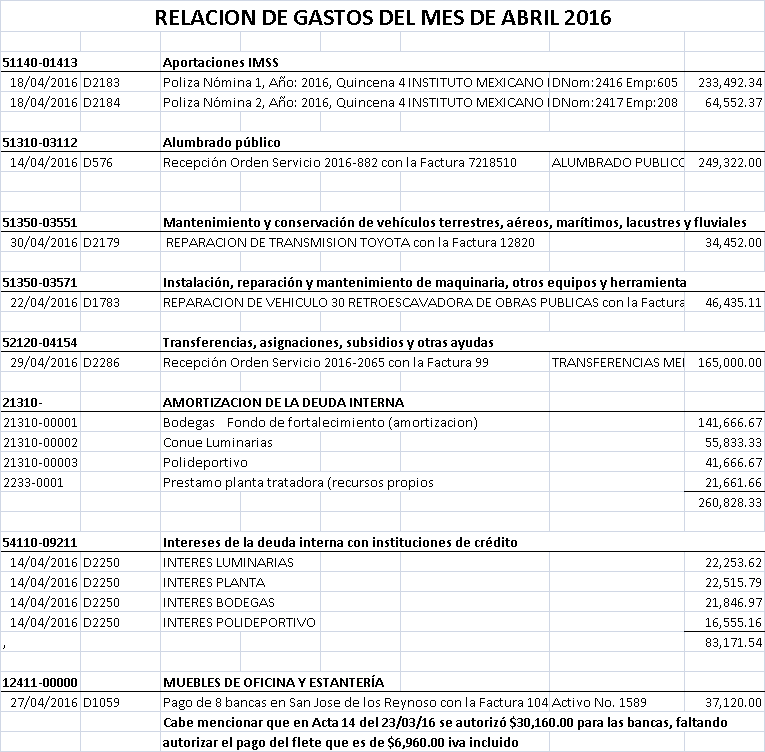 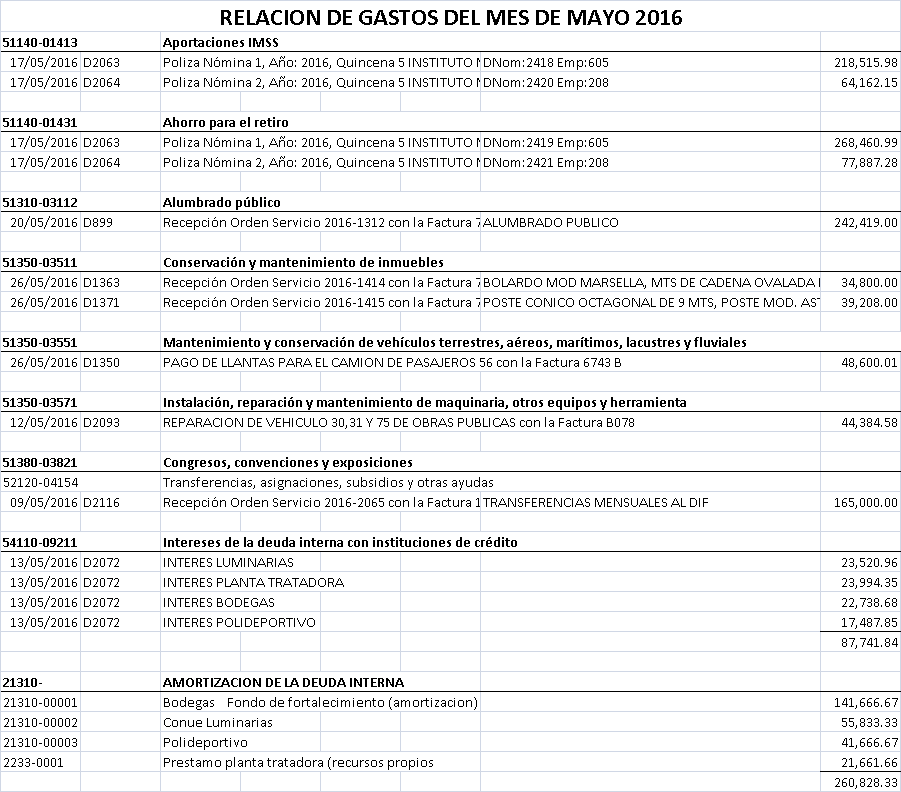 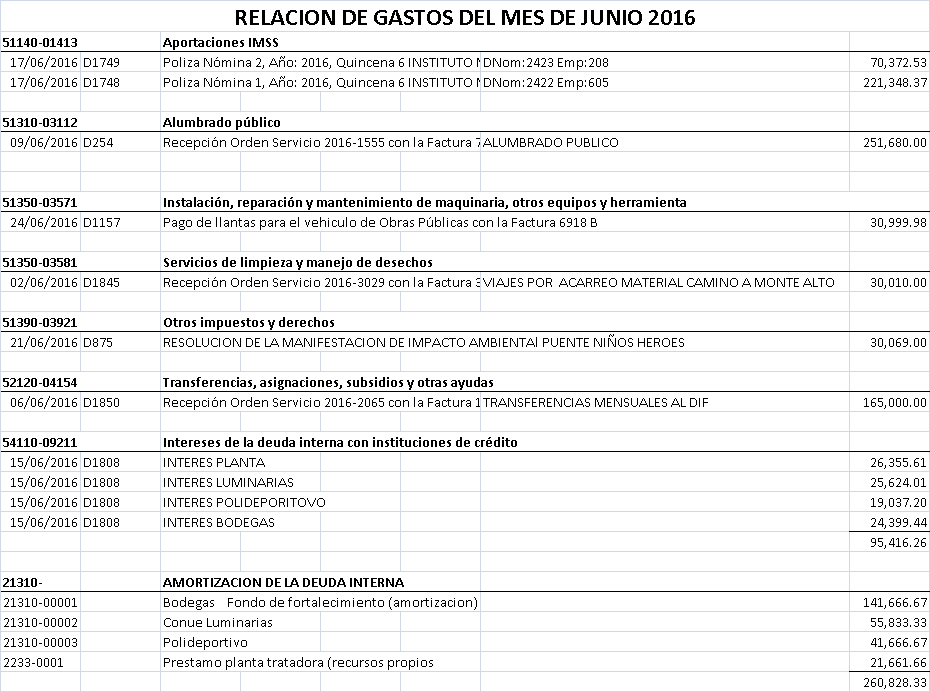 Previo a continuar con el desahogo del siguiente punto, interviene el Regidor Dr. Luís Alfonso Navarro Trujillo, quien expresa: “el artículo 32 de la Ley del Gobierno y la Administración Pública Municipal del Estado de Jalisco, dice que cuando se suspende una reunión de cabildo por lo que ésta se suspendió, debe quedar aunque se apruebe el orden del día, y que el presidente deba retirarse porque fue lo que sucedió, debe designarse un edil ahí para que la sesión continúe, se dice que se autorizó el orden del día pero de antemano sabían que saldría o una urgencia que se haya presentado, entonces este cabildo junto con el Sr. Presidente asignan a la persona que se va a quedar ahí en frente para continuar y desahogar los puntos de la sesión. Secretario General con voz informativa manifiesta: “así lo marca, e incluso es a petición de algún edil, cosa que no sucedió por eso se suspendió la sesión y se reanuda en esta fecha”. Regidor Dr. Luís Alfonso Navarro Trujillo: “no es que se haya reanudado, no nos estamos entendiendo, está bien que se haya reanudado, sólo que para otra ocasión que tenga que retirarse el presidente, él tendrá que decir me voy a tales horas y si no se termina la reunión se va a quedar fulano de tal para que tome mi lugar presidiéndola para que la sesión continúe, no se debe suspender la sesión”. Síndico Municipal Mtra. Lorena del Carmen Sánchez Muñoz: “es el artículo 32 con relación al 68  de la Ley del Gobierno y la Administración Pública Municipal del Estado de Jalisco, que estipula que se debe elegir de entre los ediles en situaciones cuando el Presidente tenga que atender un compromiso, el que presidirá la sesión, sólo para efectos de presidir la sesión sin voto de calidad ni de decisiones administrativas, sólo para efectos de las sesiones. ----------------------------------------------------------------------------------------------------------------ASUNTOS VARIOS; ySe da continuidad a la sesión con el desahogo del punto V. Asuntos Varios, comenzando con los asuntos agendados en este punto: --------------------------------------------------------------Inciso 1), Solicitud de comparecencia del Encargado de la Hacienda Municipal para rendir informe de ingresos y egresos de la Feria San Miguel el Alto 2016. Para lo que estando él presente, contando con el uso de la palabra solicita al Pleno del Ayuntamiento más tiempo ya que a la fecha no se ha completado el pago de algunas facturas y no tiene aún el balance general. Aprovecha para informar que el día de hoy tenía reunión de elaboración de presupuesto de egresos y que en lo subsecuente se comenzará a realizar el presupuesto de egresos 2017 y que dirá al Secretario la fecha para que les cite a la reunión de trabajo. ----------------------------------------------------------------------------------------------Edil C. Martha Leticia González González: “Puede anularse la sesión, porque no se hicieron las cosas adecuadas, simplemente se fueron y listo. Se tenía que haber dejado o un encargado a votación de todos o simplemente decir se va a reanudar al rato, no sé, a qué hora”. Presidente Municipal Ing. Gabriel Márquez Martínez: “Sí se dijo, ese mismo día antes de salir, yo dije: si gustan hoy mismo a las cinco o seis de la tarde e incluso la Lic. Lorena dijo yo no puedo, el Dr. dijo que tampoco podía”.  Edil C. Martha Leticia González González: “otra cosa a un compañero se le dio la convocatoria y la primera iniciativa era a nombre del Dr. Luís Alfonso Navarro Trujillo y acá venía todo volteado”. Presidente Municipal Ing. Gabriel Márquez Martínez: “Si nos vamos a reglamentos hay un artículo, yo no sabía que si me iba tenía que dejar alguien en mi lugar, en la sesión pasada había un acuerdo porque dijimos que a las 11:30 teníamos que irnos al evento, por ello fue que se citó temprano”. Edil Dr. Luís Alfonso Navarro Trujillo: “Sr. Presidente es un acuerdo verbal, yo los puedo invitar a una reunión, aunque la compañera lo hizo formalmente por escrito, pero de todas maneras una invitación a algo no está por arriba de una sesión de cabildo”. Presidente Municipal Ing. Gabriel Márquez Martínez: “Quiero que quede claro, desconocía y ya ustedes lo investigaron qué bien, porque también hay un artículo que dice que las sesiones no pueden llevarse a cabo sin la presencia del Presidente Municipal”. Síndico Municipal Mtra. Lorena del Carmen Sánchez Muñoz: “El artículo que dice está en el Reglamento pero un Reglamento jamás va a ser superior a una Ley”. Edil C. Fernando Jassiel González Gutiérrez: “Dice que no se debe iniciar una sesión sin el Presidente Municipal”. Edil Dr. Luís Alfonso Navarro Trujillo: “Ustedes dijeron se hiciera la sesión, pero lo que se está diciendo aquí es que si sabemos que vamos ir allá, mi comentario era simplemente que de acuerdo a ese artículo el Presidente hiciera la designación de la persona que va a estar ahí, eso no impide que en su momento digamos no la quiero hacer porque se van a ir, si digo que no estoy coartando el trabajo de una de las ediles y que de manera correcta ella hizo invitación a todos, de manera correcta ella levantó la mano y dijo yo me tengo que ir por esta razón, hasta ahí todo va bien, el problema es que cuando vamos a ir por esto se tenía que quedar una persona encargada, si alguno de nosotros nos tenemos que ir a mitad de la reunión no podemos decir que estoy en contra del orden del día porque me tengo que ir, que vaya a la reunión y tendría que pedir permiso a ustedes de que me tendré que salir de la reunión y me lo autoricen y si no, no voy a donde tenga que ir, y en el artículo lo dice de esa manera, en la que cuando se autorice una orden del día, la orden del día igual que la Ley, los reglamentos no están por arriba de la Ley y la orden del día no decía que nos íbamos a ir a tal reunión y estoy de acuerdo con el Presidente es una invitación, fue verbal”. Presidente Municipal Ing. Gabriel Márquez Martínez: “Si la Ley dice eso, pues nos tenemos que someter a, nadie lo externó porque nadie lo sabía, ahora ya lo saben y qué bueno que lo externan para que no lo volvamos a hacer, me queda claro, lo desconocía; yo sabía que podíamos suspender y se deja la reunión abierta, justamente no se puede clausurar, te vas y regresas a reanudarla el mismo día, a los tres días, a la semana de acuerdo a lo que se diga. A lo mejor como lo dicen, debió haber salido dentro del orden del día, hacer un receso a partir de la iniciativa número tal, completamente de acuerdo. Podemos seguir alegando, pero es mejor conocer qué es realmente lo que dice la Ley y Reglamentos no le veo ningún problema, todo es aprendizaje”. Dr. Luís Alfonso Navarro Trujillo: “Tengo dislexia pero sí tengo buena memoria, te la devuelvo licenciado, la sesión ordinaria no se hizo el primer martes de este mes, era porque no había iniciativas así fue lo que se dijo, que sólo estaba la mía. Si lo de ella ya estaba y se ha dispuesto que la ordinara se cambia de fecha, se podía haber hecho lo mismo, estamos aprendiendo muchas cosas, ver mucho de la Ley y también a tener cuidado que las cosas sean más meticulosas para evitar este tipo de malas interpretaciones y poder trabajar de una manera más armónica, cansa mucho esto; hay varios tipos de personalidades y una de tantas es el de querer hacer y otra de querer analizar, entonces la personalidad de analizar nos dice lo hacemos de esta manera o lo entendemos de esta manera, si ya sabían la podían haber cambiado. A eso voy en mi observación, y estoy en mi derecho”. Edil C. Martha Leticia González González: “Dice en el artículo 32 de la Ley del Gobierno de la Administración Pública del Estado de Jalisco, cuando el Presidente se ausente debe presidir el municipio, regidor o síndico que designe el Ayuntamiento, esto es que se elija en una votación dentro de la sesión, puede suspender la sesión pero por acuerdo del Ayuntamiento y que sea para reanudar en el día y hora que se acordó por el Ayuntamiento pero no puede irse y dejar la sesión sin haber hecho esos dos pasos que son designar al suplente y/o acordar la suspensión de la sesión para su próxima reanudación, así dice el artículo 32”. -----------------------------------------------------------------------------------------------------------------CLAUSURAEl Presidente Municipal Ing. Gabriel Márquez Martínez, declara concluida la vigésima sexta sesión ordinaria del Ayuntamiento Constitucional de San Miguel el Alto, Jalisco, 2015-2018, siendo las 13:28 trece horas con veintiocho minutos del día 15 quince de noviembre de 2016 dos mil dieciséis, siendo válidos todos y cada uno de los acuerdos tomados. Convocando el Presidente Municipal a los regidores a la sesión ordinaria a realizarse el día 15 de noviembre  de 2016 en el recinto oficial para celebración de sesiones de Ayuntamiento al término de esta sesión. ------------------------------------------------CONSTE. DOY FE.SECRETARIO GENERAL DEL AYUNTAMIENTOLIC. JOSÉ MIGUEL LOZA ALCALÁNOMBRE DE LA OBRAFEDERACIÓNESTADOMUNICIPIOPARTICIPANTESTOTALProyecto de Imagen Urbana en zona centro, etapa 1$1´000,000.00 $1´000,000.00$1´000,000.00$1´000,000.00$4´000,000.00Proyecto de Imagen Urbana en zona centro, etapa 2$1´000,000.00$1´000,000.00$1´000,000.00$1´000,000.00$4´000,000.00PRESTADOR DE SERVICIOEVENTOPAGO POR EL SERVICIOC. Luís Humberto Paredes HernándezShow musical teatro del pueblo (18-Sep-2016)$   8,120.00C. Ricardo Mendoza MacíasShow musical teatro del pueblo (15-Sep-2016)8,120.00C. David Bautista ArandaGrabación y edición del primer Informe de Gobierno Ayuntamiento y DIF Municipal46,400.00Escuela de capacitación para el trabajo  “Francisco Ramírez”, representado por José Luís Tostado BecerraEntrega de dos salones de la casa de la cultura “Idolina Gaona de Cosío”Título gratuito